Реестр мест накопления (площадок) ТКО, КГОпо СП Ярославский сельсоветРеестровый номер площадки ТКОДанные о нахождении места (площадки) накопления ТКО, КГО (адрес, координаты)Данные о технических характеристиках мест (площадок) накопления ТКО, КГОДанные о технических характеристиках мест (площадок) накопления ТКО, КГОДанные о технических характеристиках мест (площадок) накопления ТКО, КГОДанные о технических характеристиках мест (площадок) накопления ТКО, КГОДанные о собственниках места (площадки) накопления ТКО, КГОДанные об источниках образования твердых коммунальных отходов, которые складируются в местах (площадках) накопления ТКО, КГОСхема размещения места (площадки) накопления ТКО, КГОРеестровый номер площадки ТКОДанные о нахождении места (площадки) накопления ТКО, КГО (адрес, координаты)Объем контейнера, бункера, м3Кол-во контейнеров, бункеров, шт.Тип используемого покрытия места (площадки) накопления ТКО, КГОПлощадь места (площадки) накопления ТКО, КГО м2Данные о собственниках места (площадки) накопления ТКО, КГОДанные об источниках образования твердых коммунальных отходов, которые складируются в местах (площадках) накопления ТКО, КГОСхема размещения места (площадки) накопления ТКО, КГО3315Ул. Дудина,1883железобетонное33Администрация  сельского поселениянаселение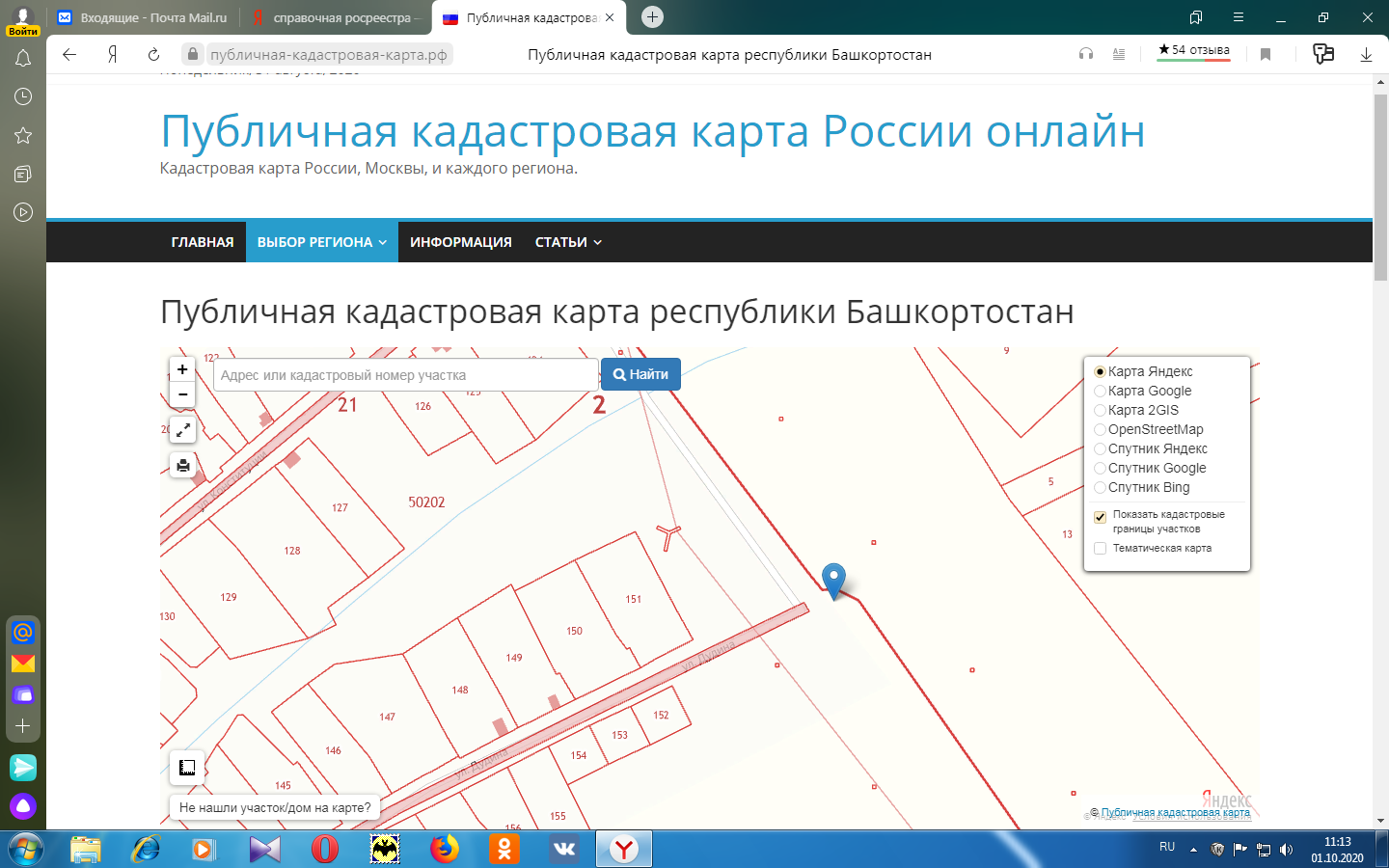 3301Ул. Дудина ,180,753железобетонное6Администрация  сельского поселениянаселение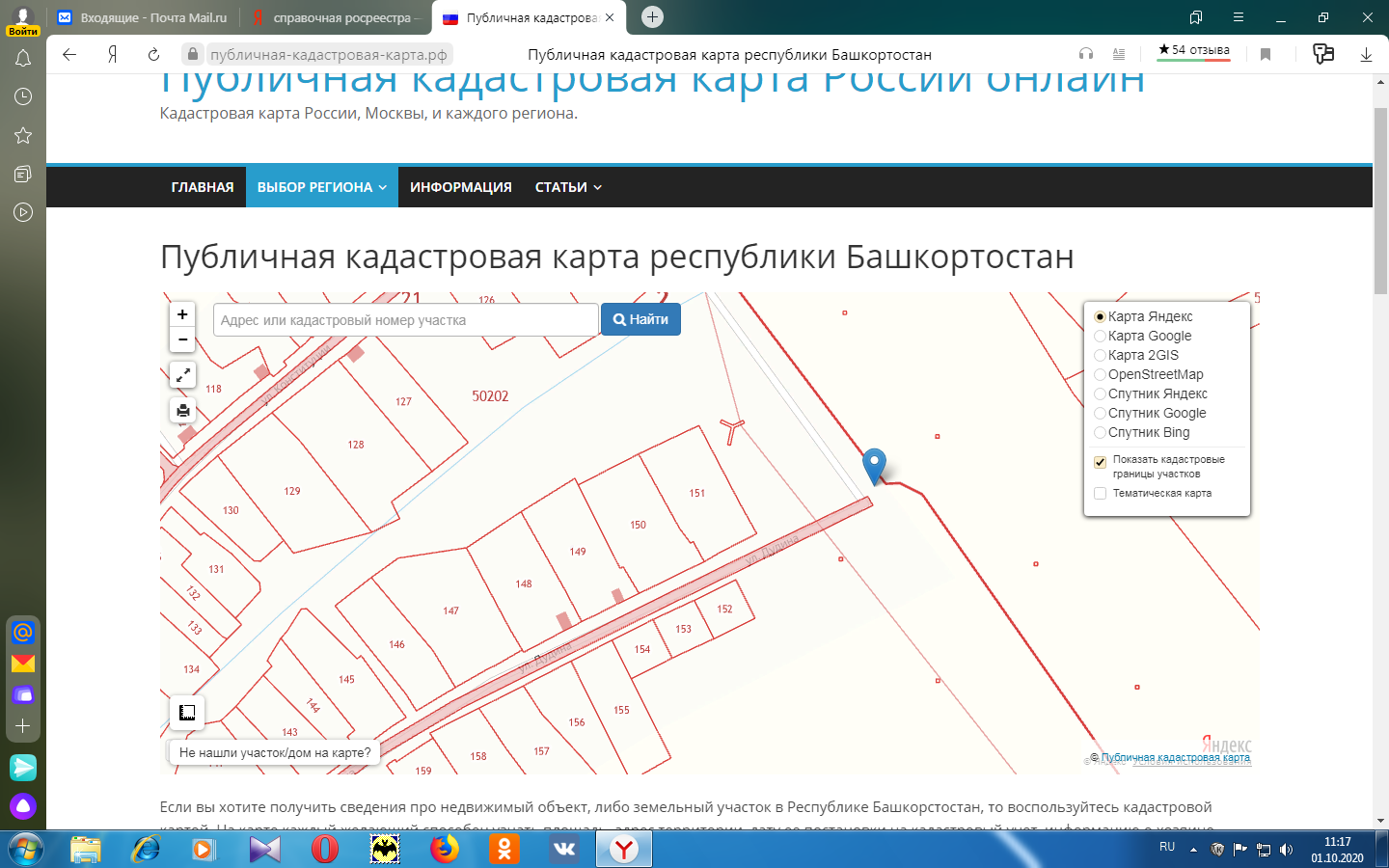 30544Ул. Восточная,22А0,752железобетонное6Администрация  сельского поселениянаселение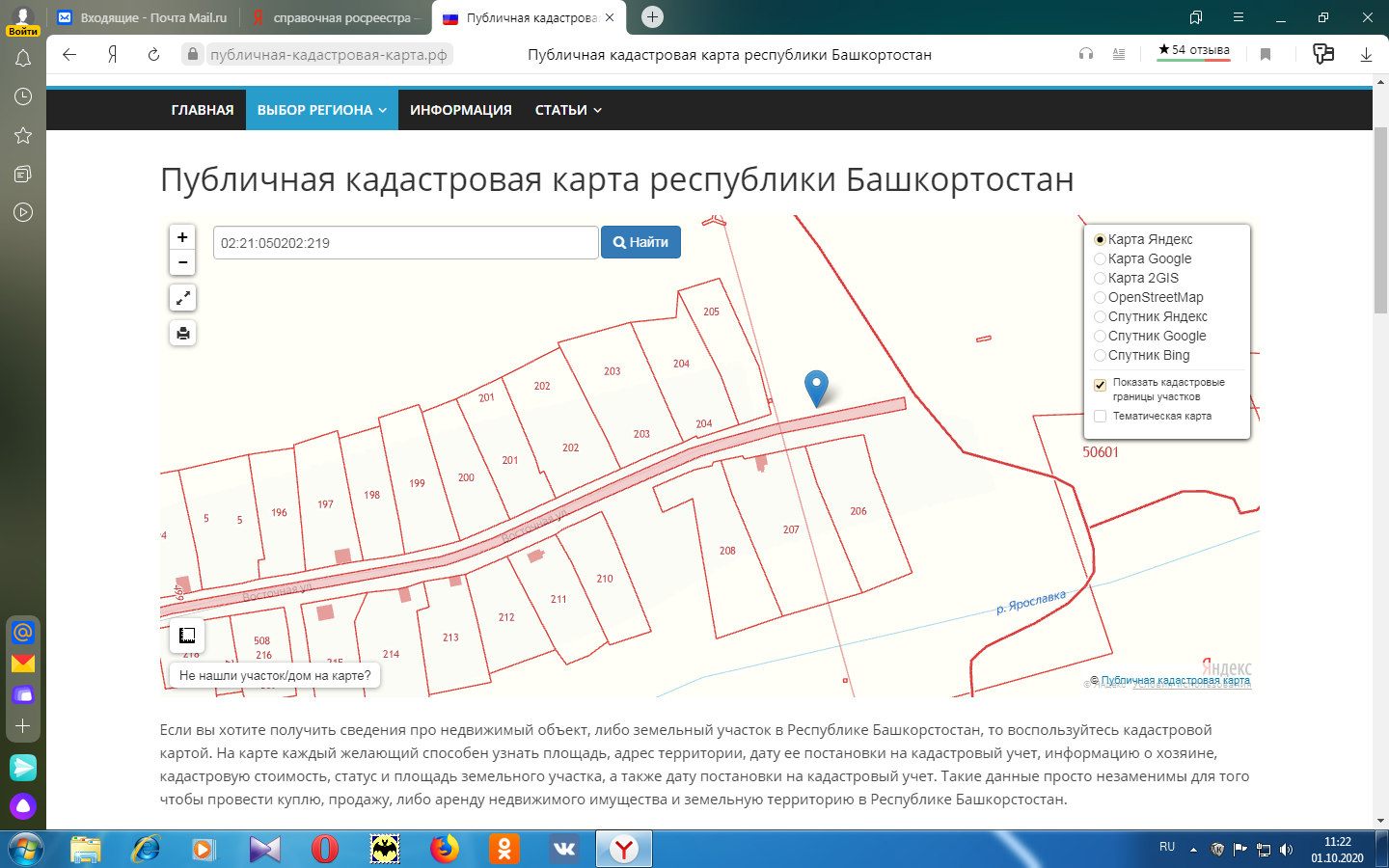 3431Ул. Крестьянская,8А0,753железобетонное6Администрация  сельского поселениянаселение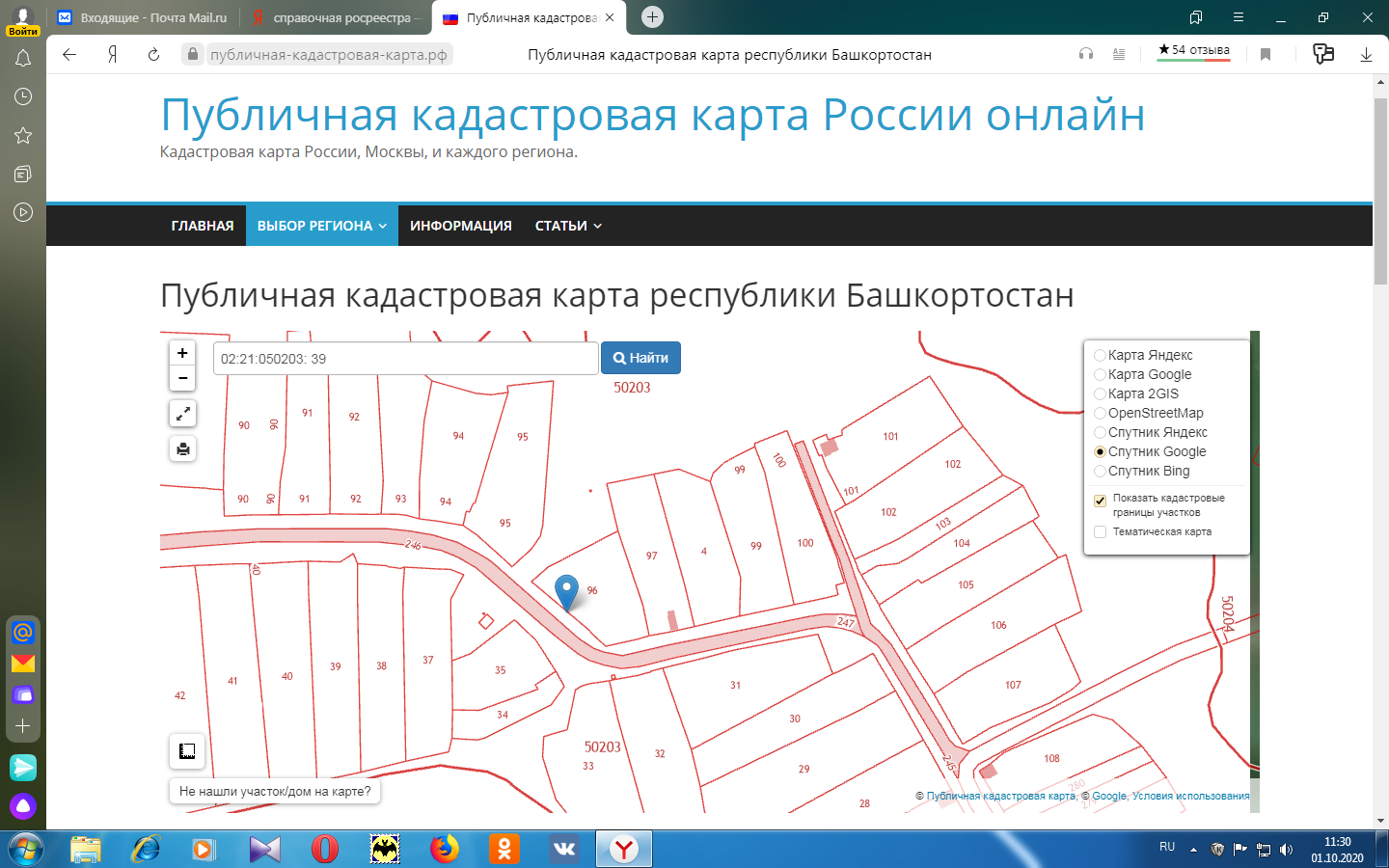 3577Ул. Животноводов, 47А/182железобетонное22Администрация  сельского поселениянаселение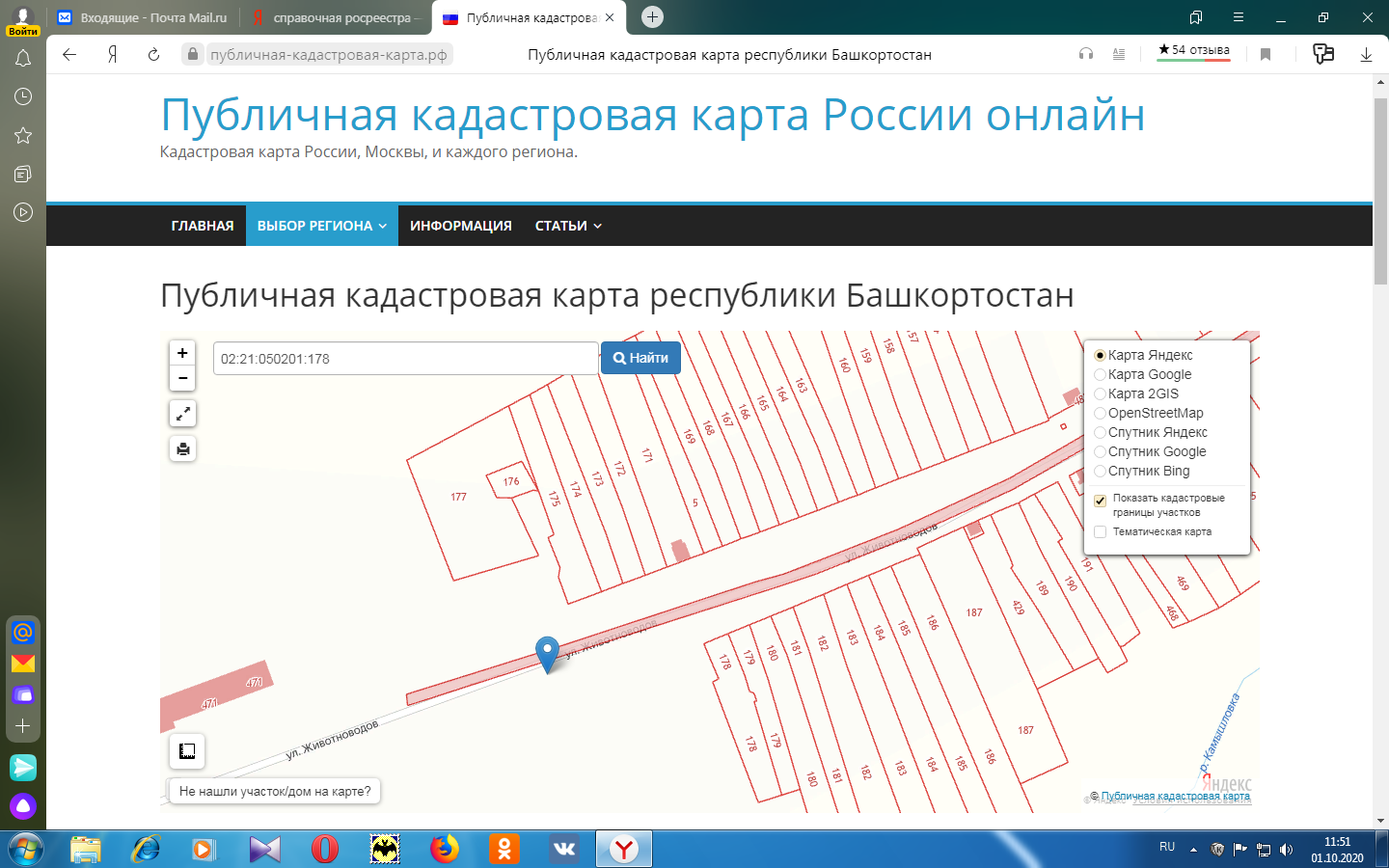 3665Ул. Животноводов, 47А0,752Железобетонное6Администрация  сельского поселениянаселение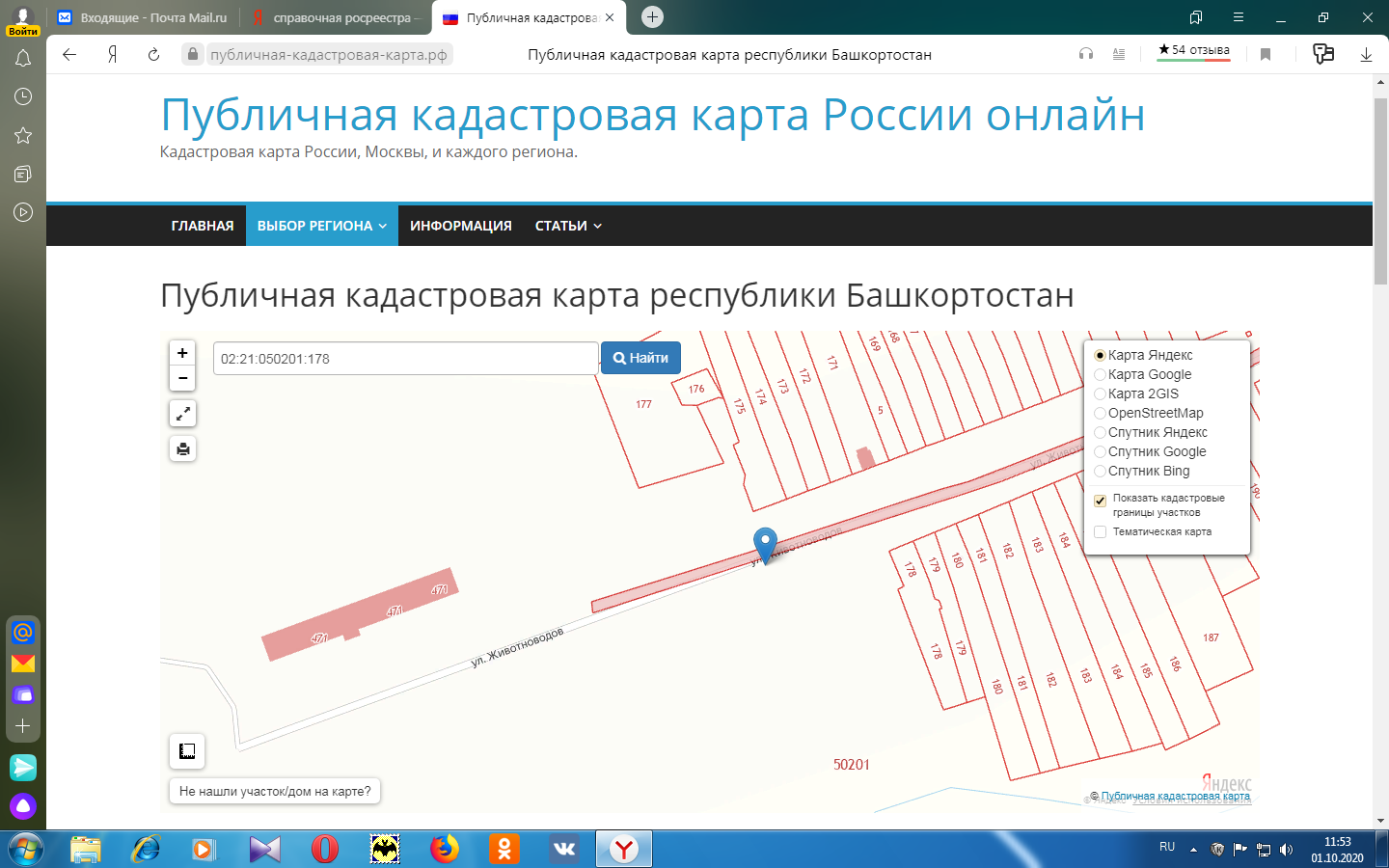 3537Ул. Комсомольская,128А0,753железобетонное6Администрация  сельского поселениянаселение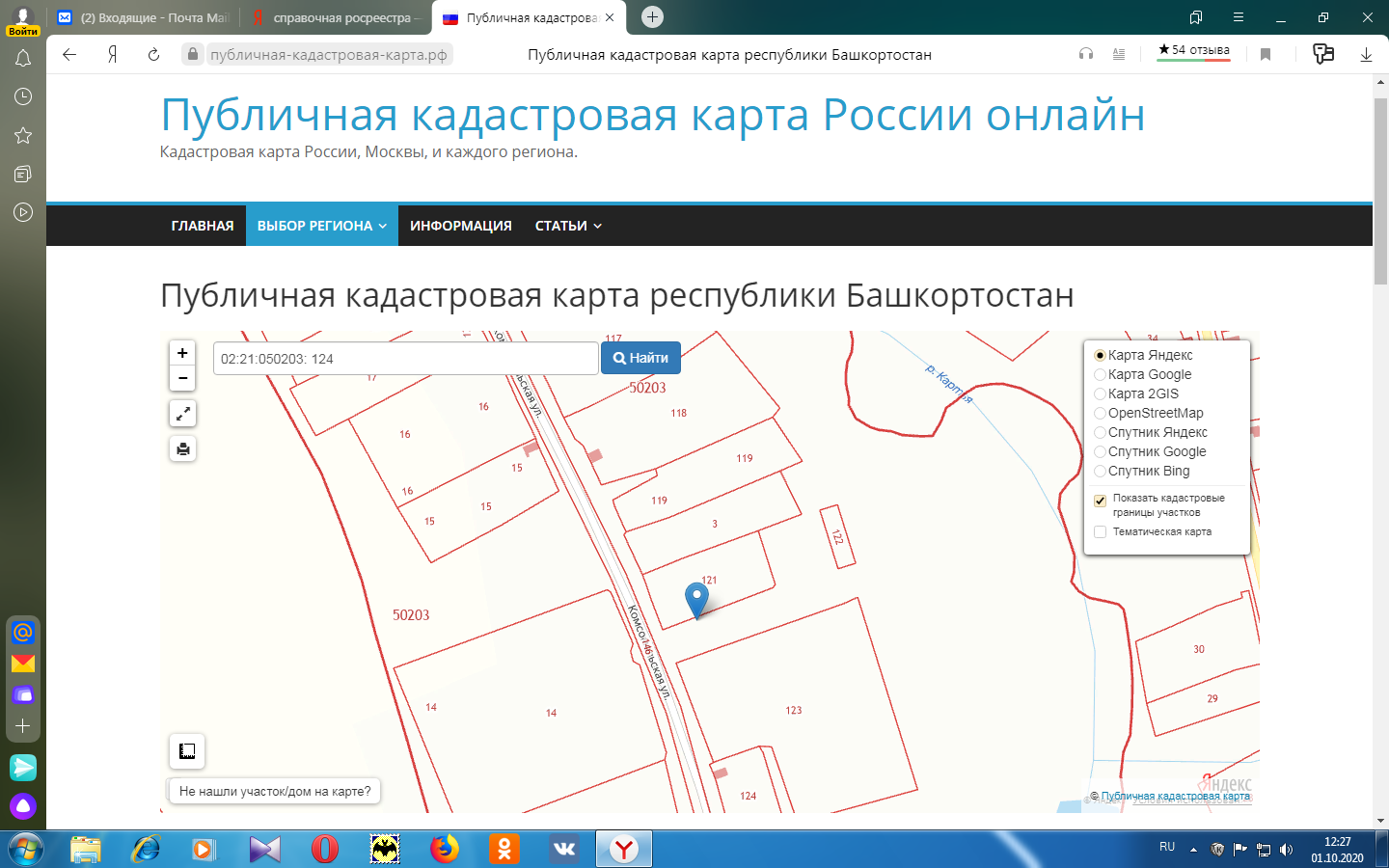 3493Ул. Крестьянская, 38 А/181гравийное11Администрация  сельского поселениянаселение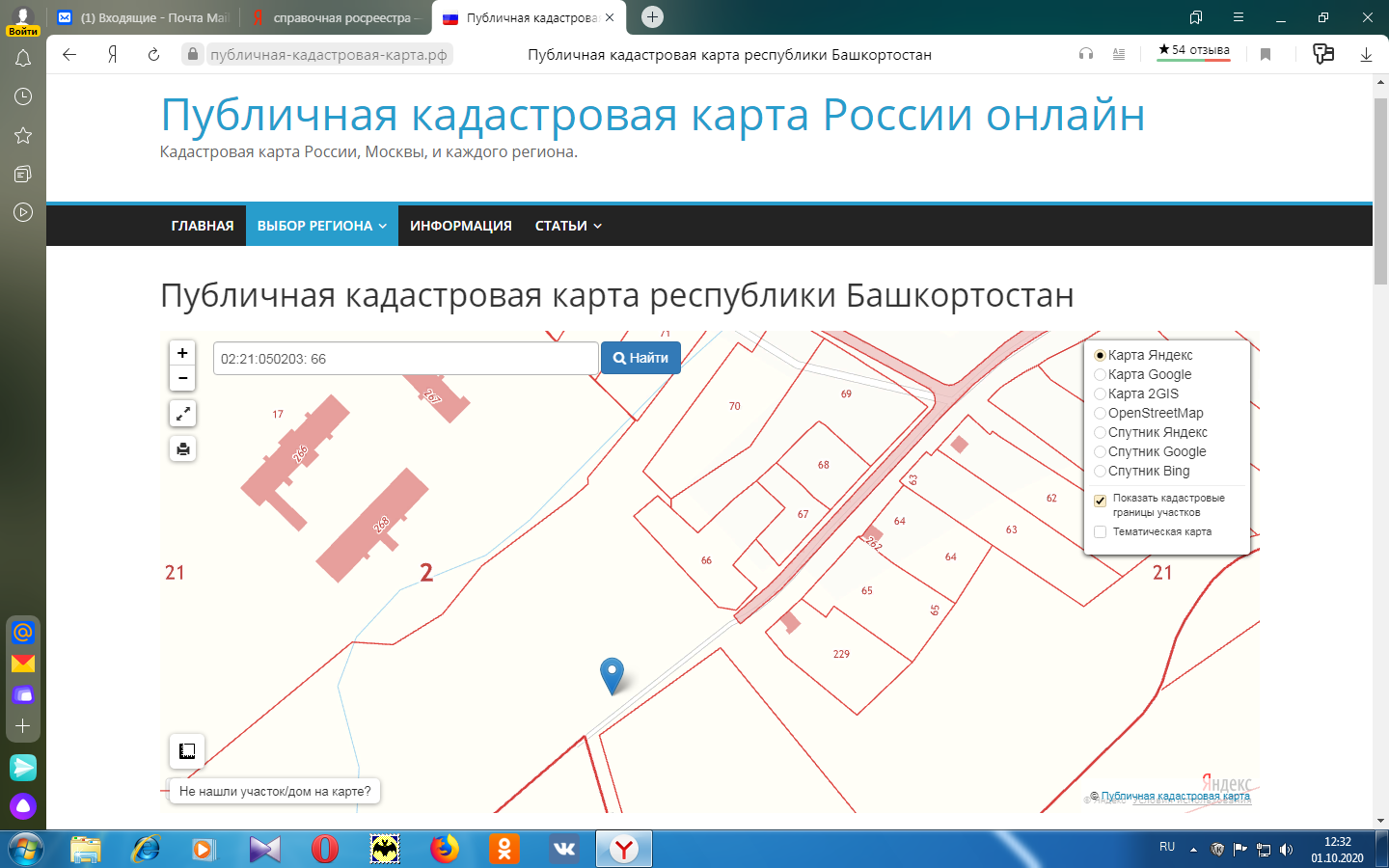 3469Ул. Крестьянская,38А0,753железобетонное6Администрация  сельского поселениянаселение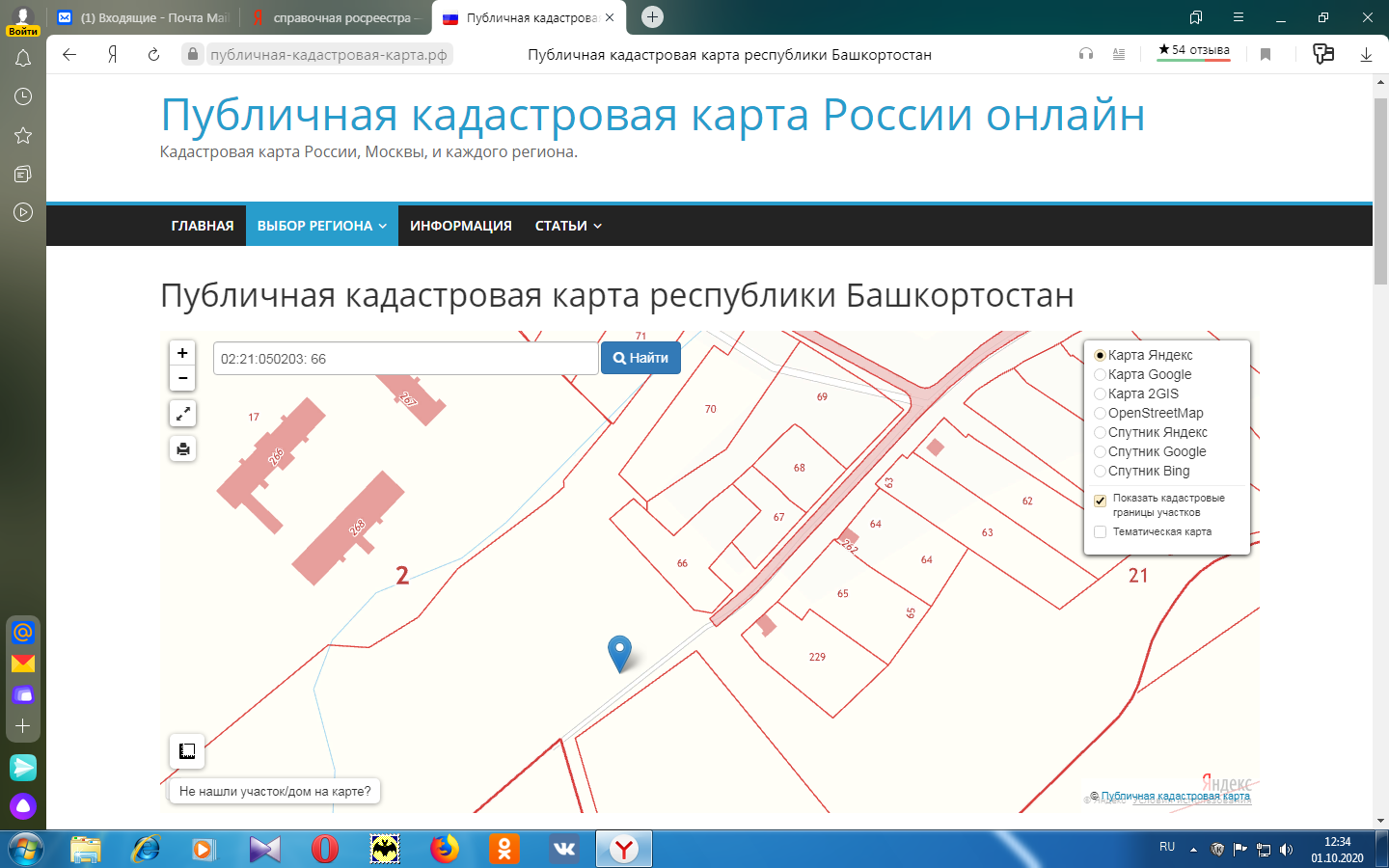 3403Ул. Советская,196А0,753железобетонное6Администрация  сельского поселениянаселение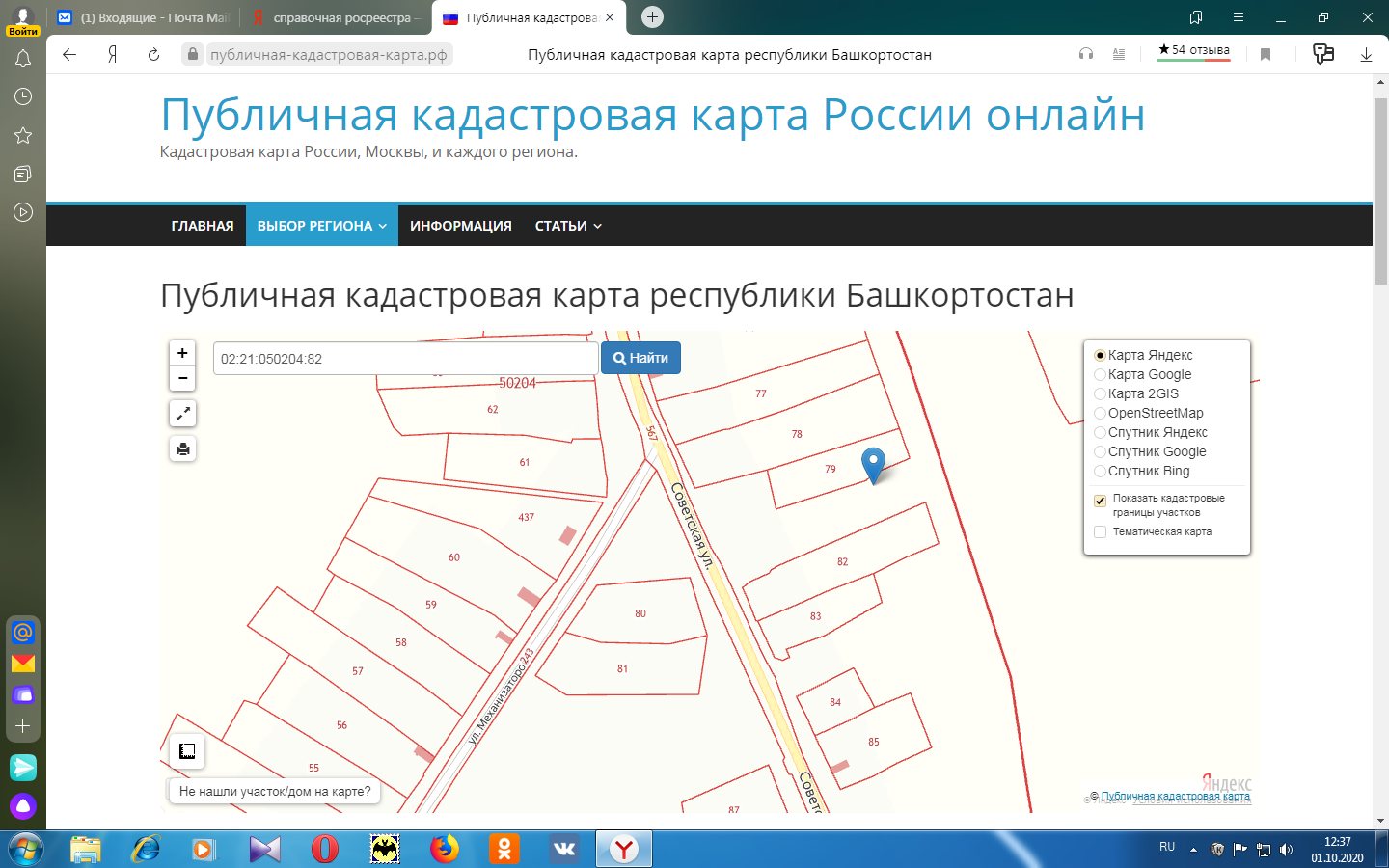 3667Ул. Советская,144А0,753железобетонное6Администрация  сельского поселениянаселение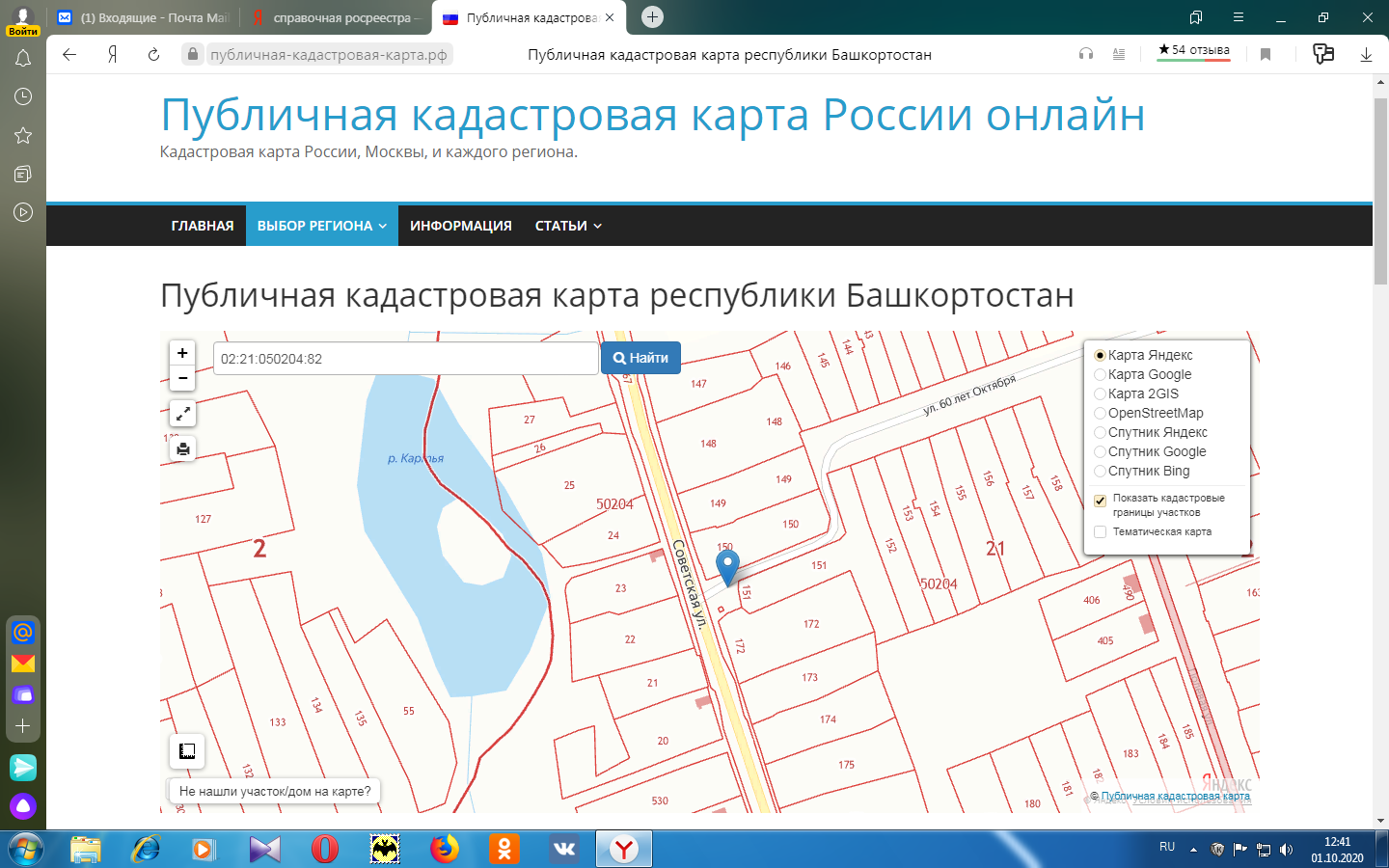 3220Ул. Советская,24А0,753железобетонное6Администрация  сельского поселениянаселение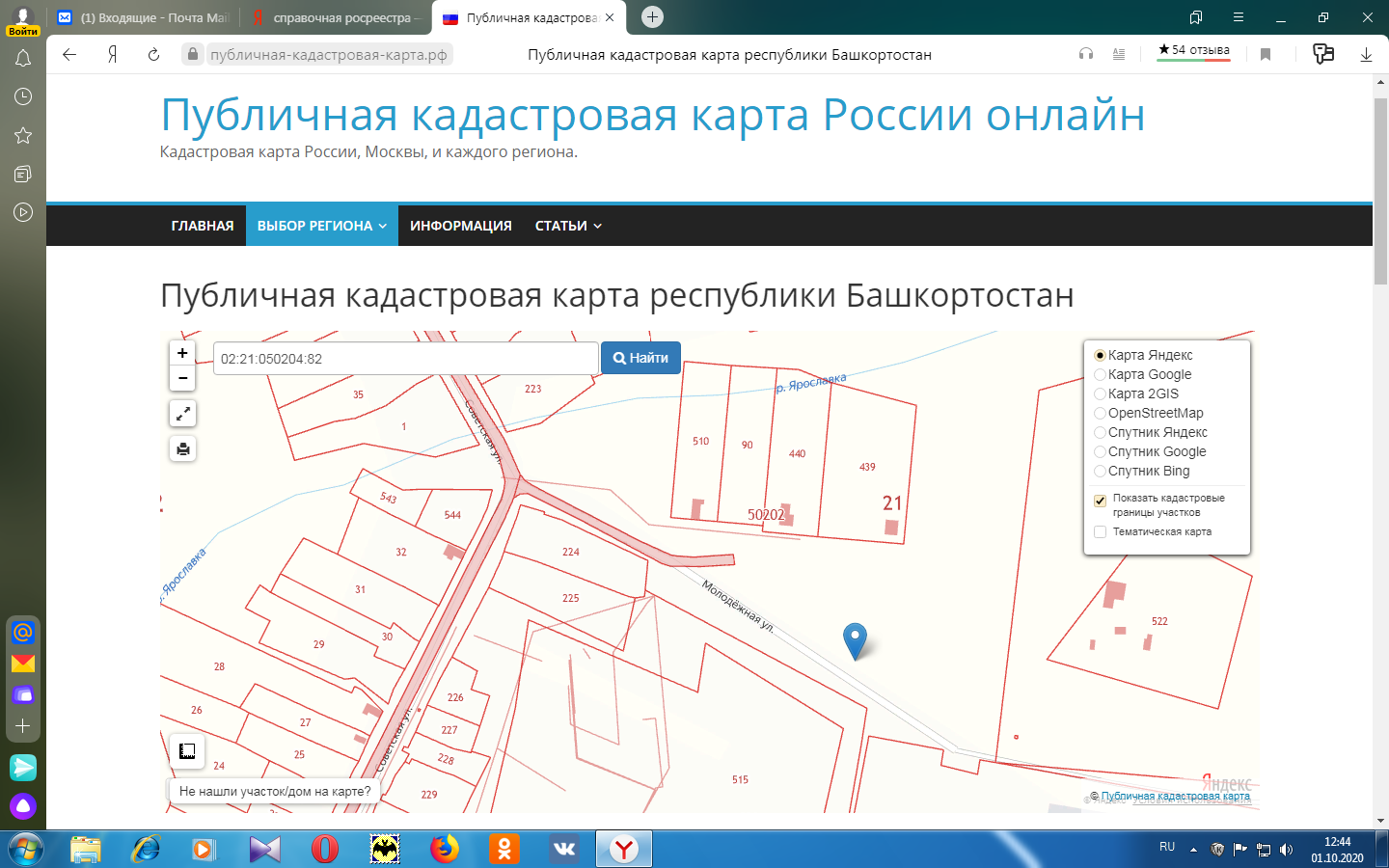 3605Ул. Луговая,2А0,753железобетонное6Администрация  сельского поселениянаселение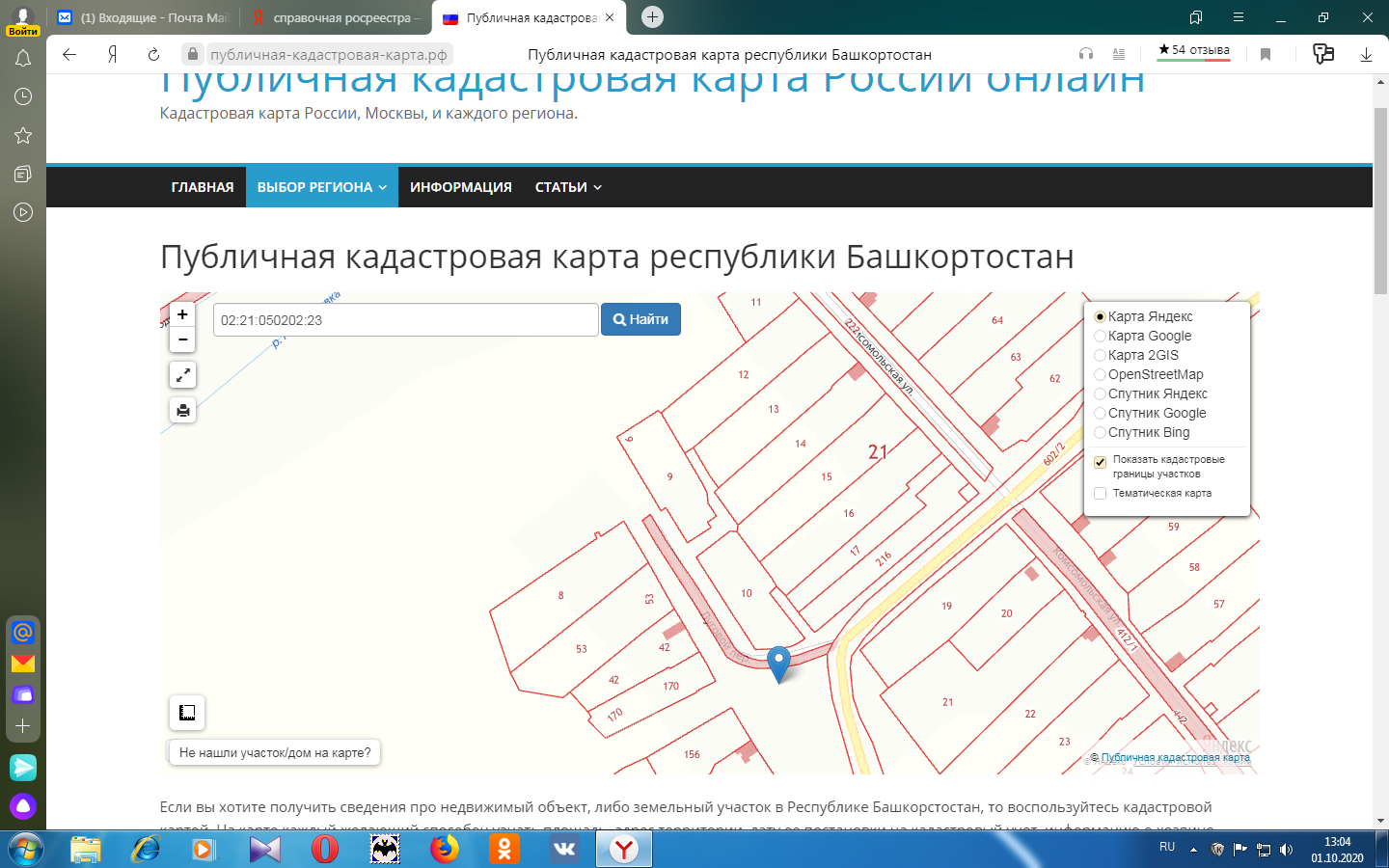 38683Ул. Советская,120,752железобетонное4Филиал ГБПОУ ДМК с. ЯрославкаФилиал ГБПОУ ДМК с. Ярославка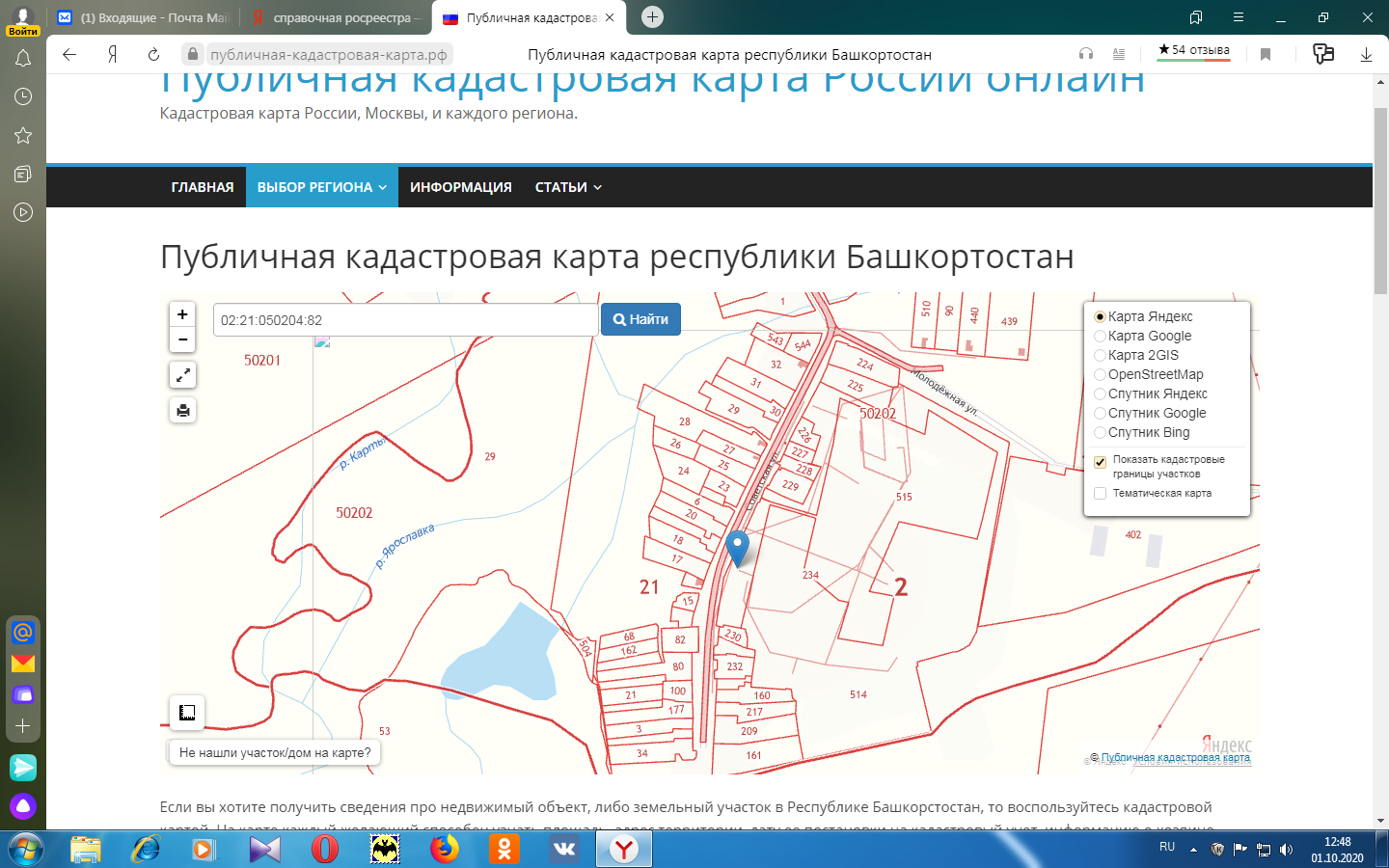 38682Ул. Советская,120,753железобетонное6Филиал ГБПОУ ДМК с. ЯрославкаФилиал ГБПОУ ДМК с. Ярославка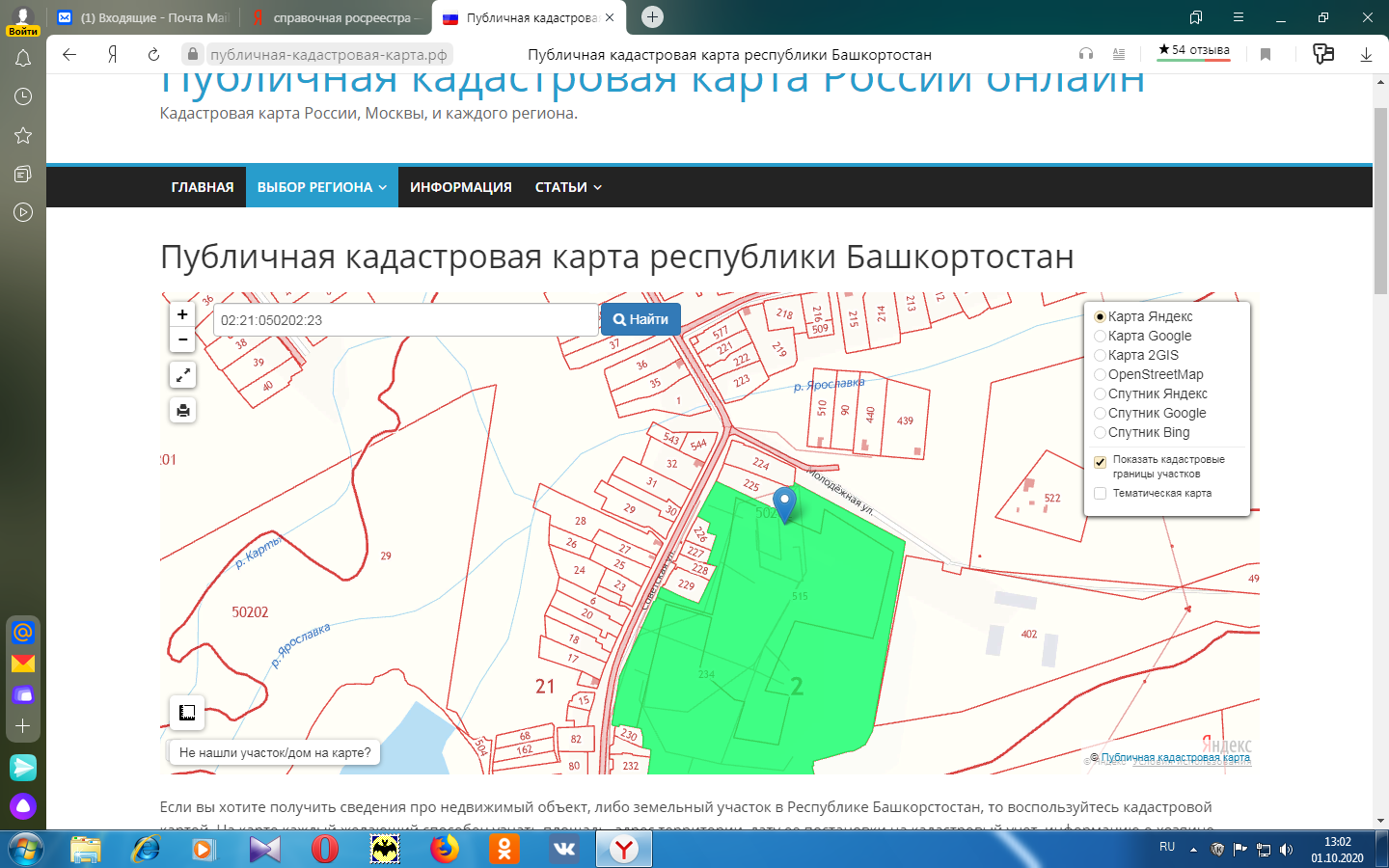 38681Ул. Советская,110,751железобетонное2МБДОУ Детский садМБДОУ Детский сад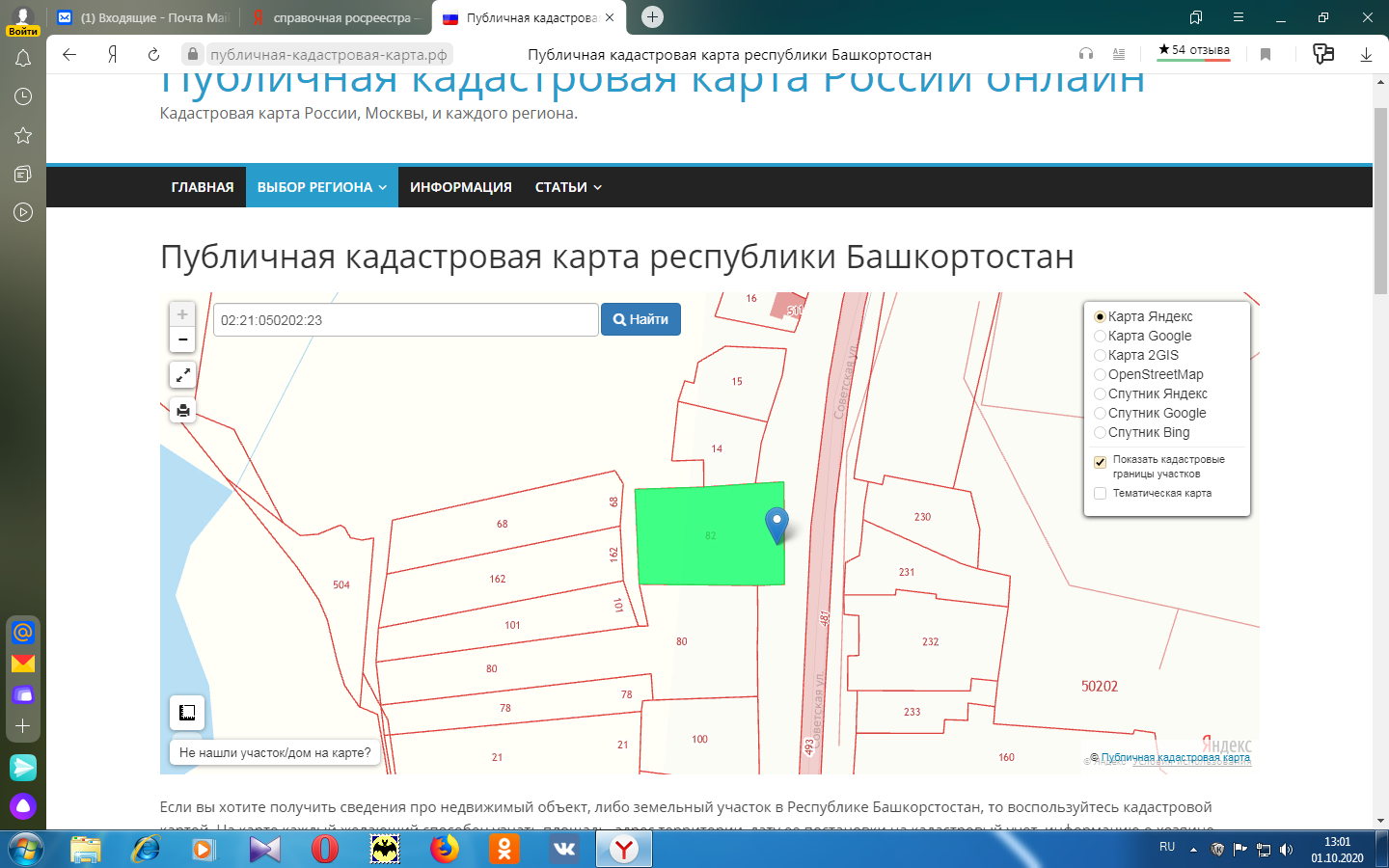 38680Ул. Школьная0,752асфальтобетонное2МБОУ СОШ с. ЯрославкаМБОУ СОШ с. Ярославка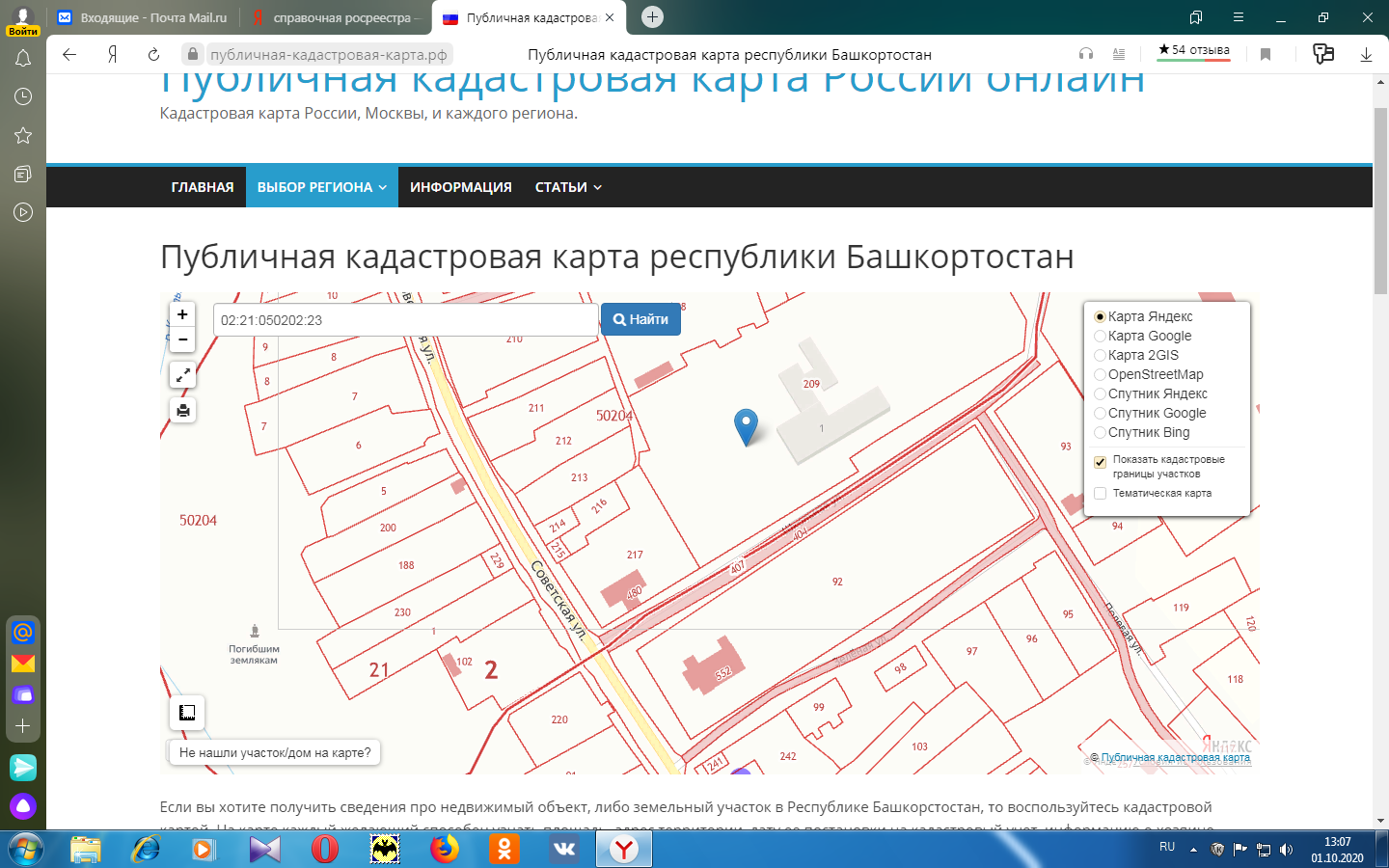 38679Ул. 30 лет Победы,20,752железобетонное4МБДОУ Детский садМБДОУ Детский сад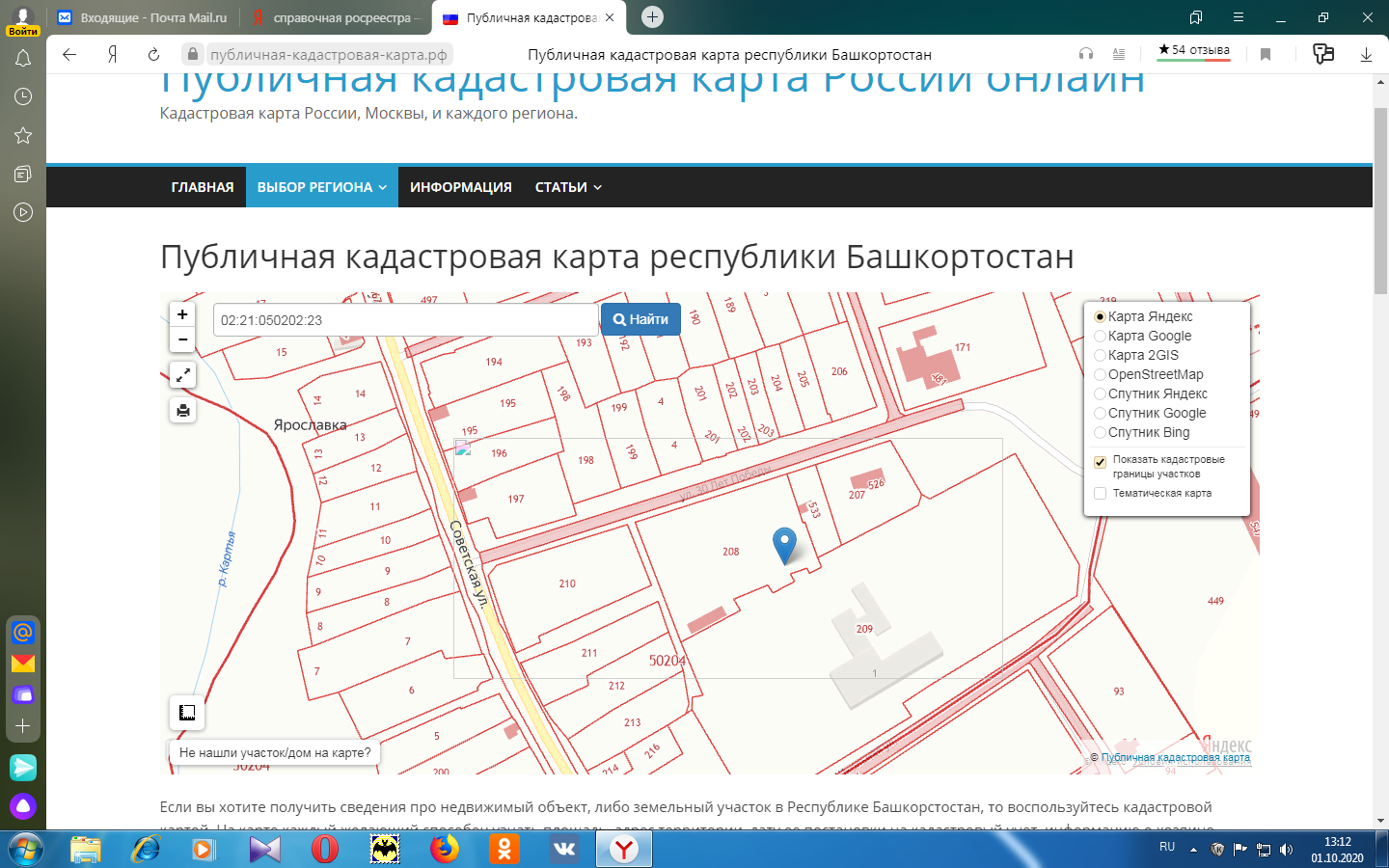 35351Ул. Комсомольская,2А0,752железобетонное4населениенаселение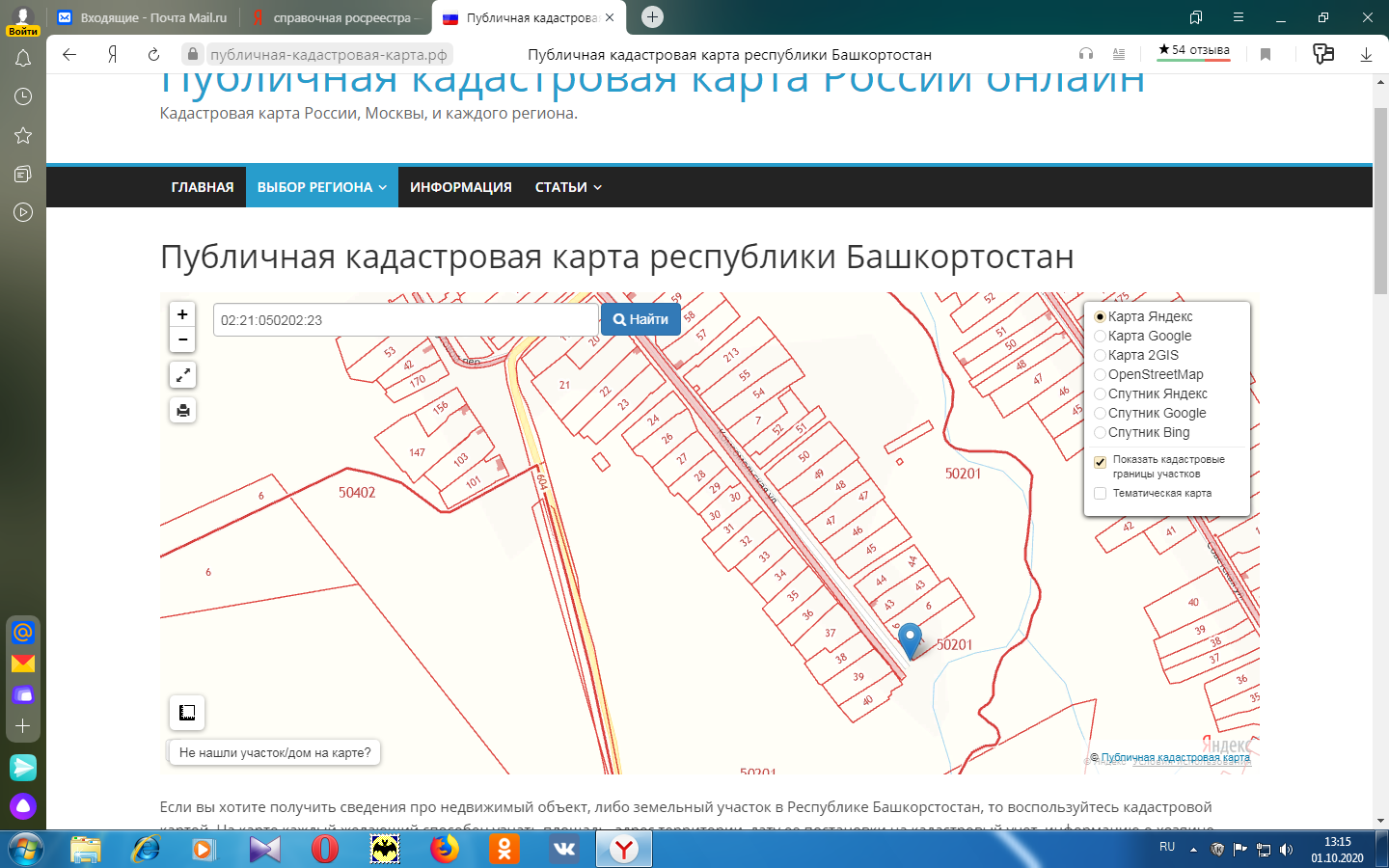 39764Ул. Советская 110А0,751нет2КДЦ ДК с. ЯрославкаКДЦ ДК с. Ярославка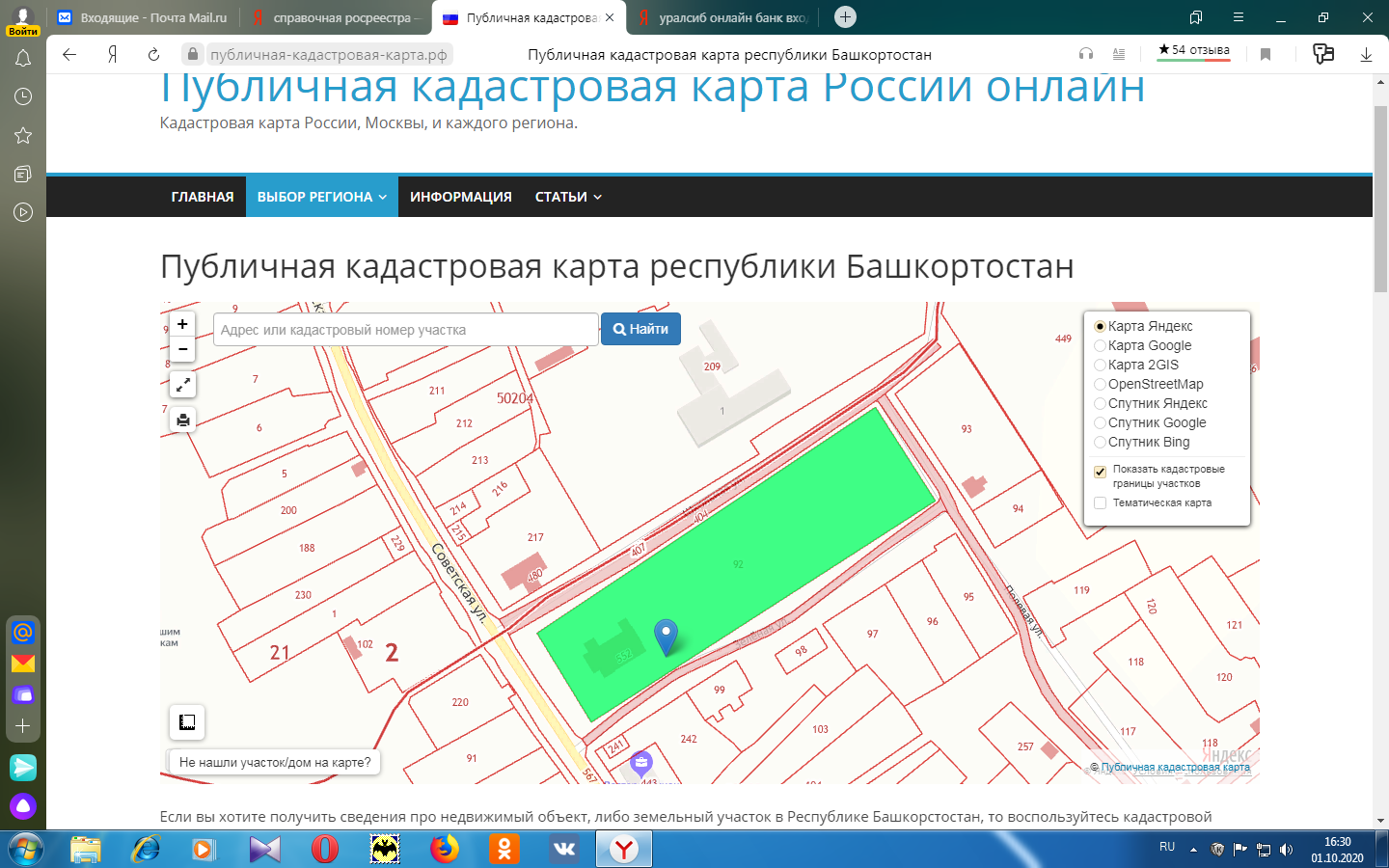 Ул. Советская, 57А0,752железобетонное6населениенаселение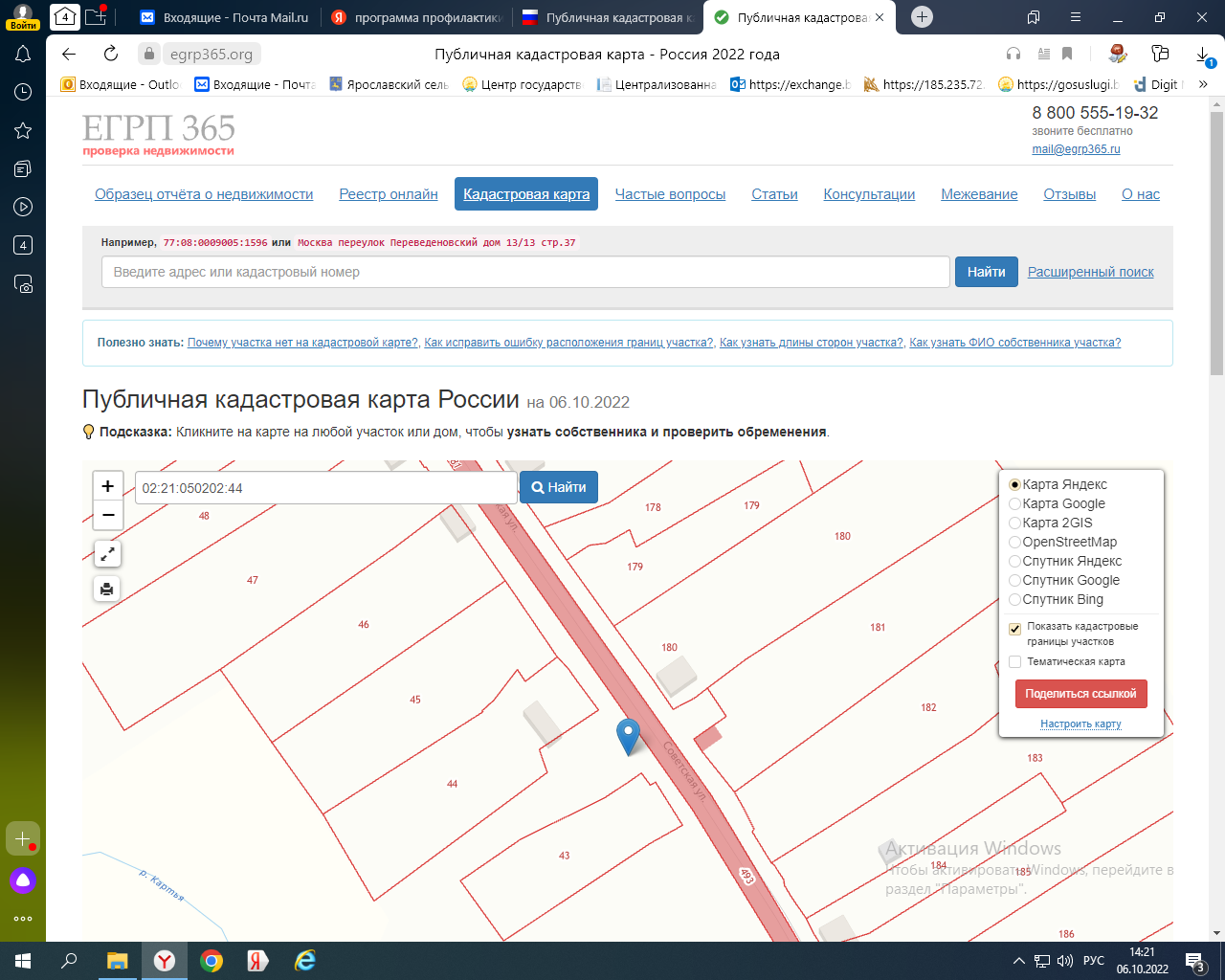 Ул. Школьная,50,752железобетонное6населениенаселение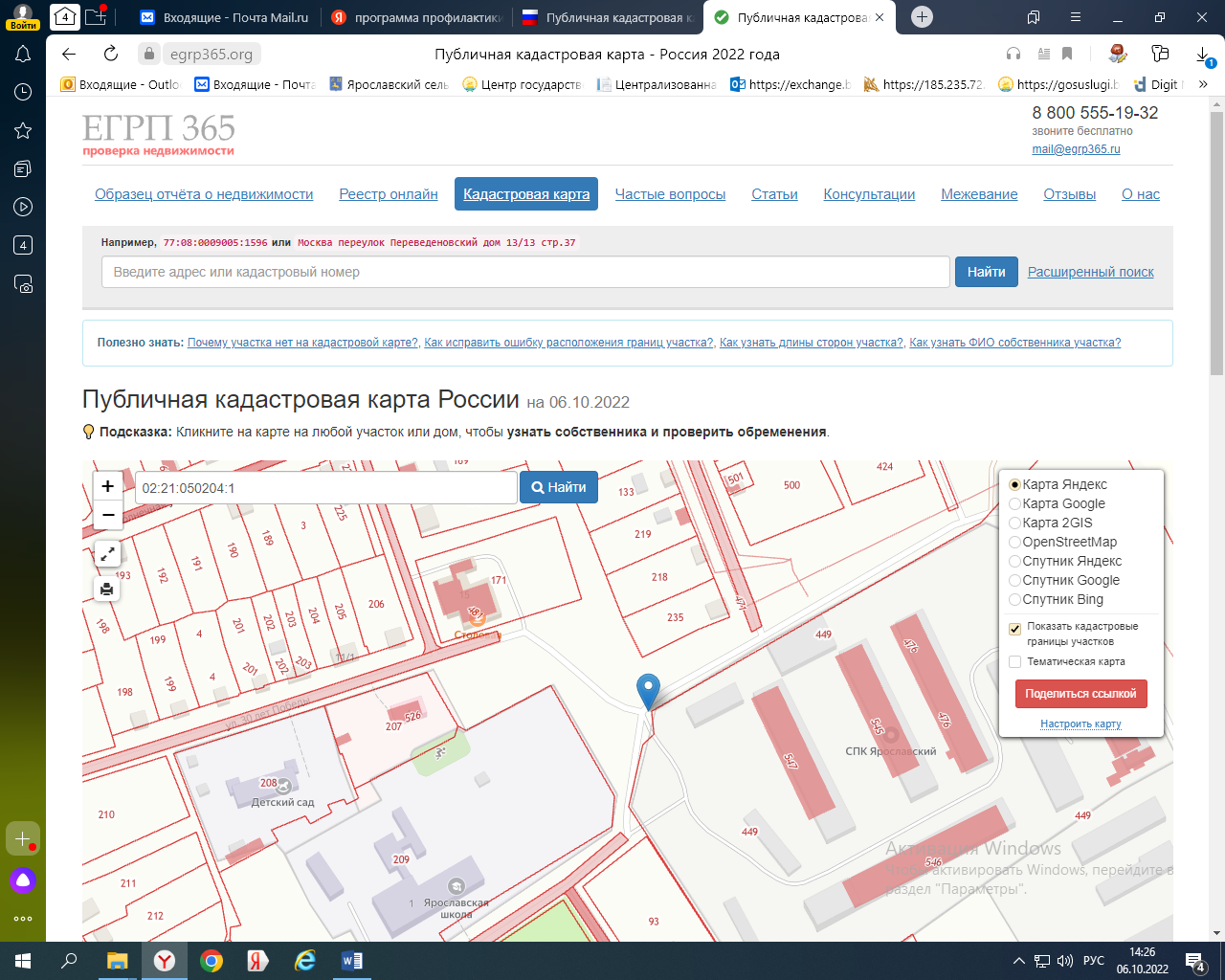 Ул. Советская,127А0,752железобетонное6населениенаселение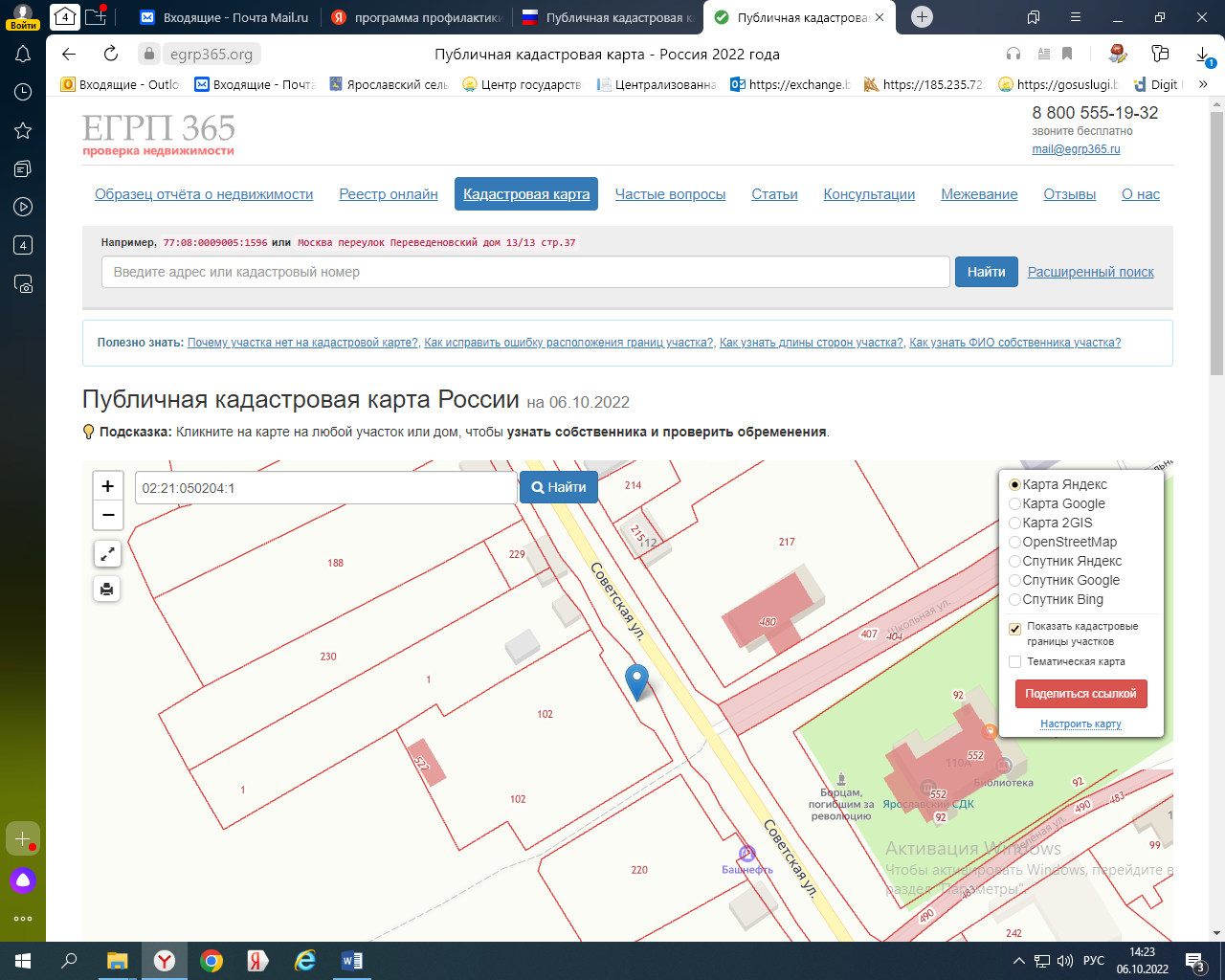 Ул. Советская,110А0,752железобетонное6населениенаселение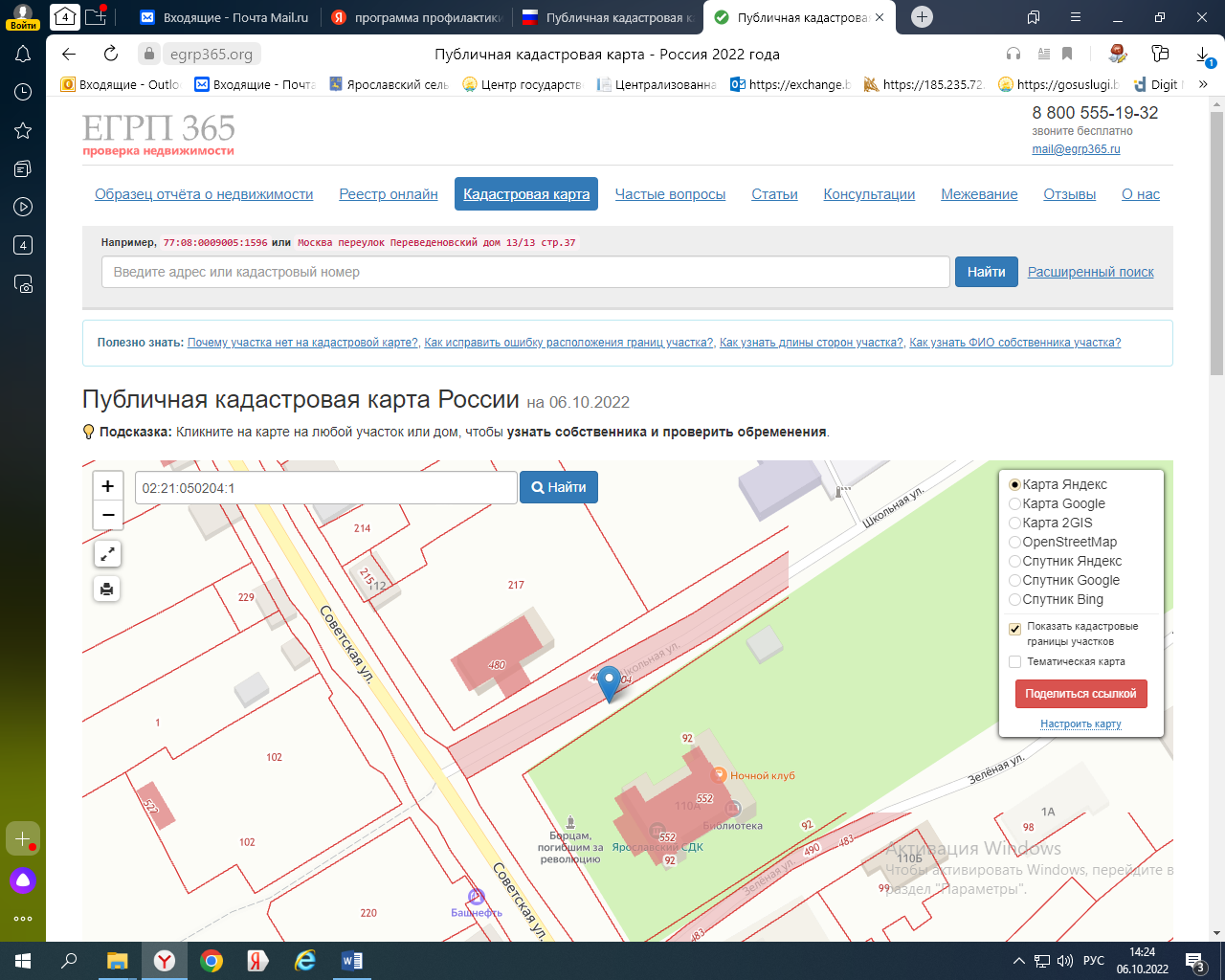 Ул. Зеленая,10,752железобетонное6населениенаселение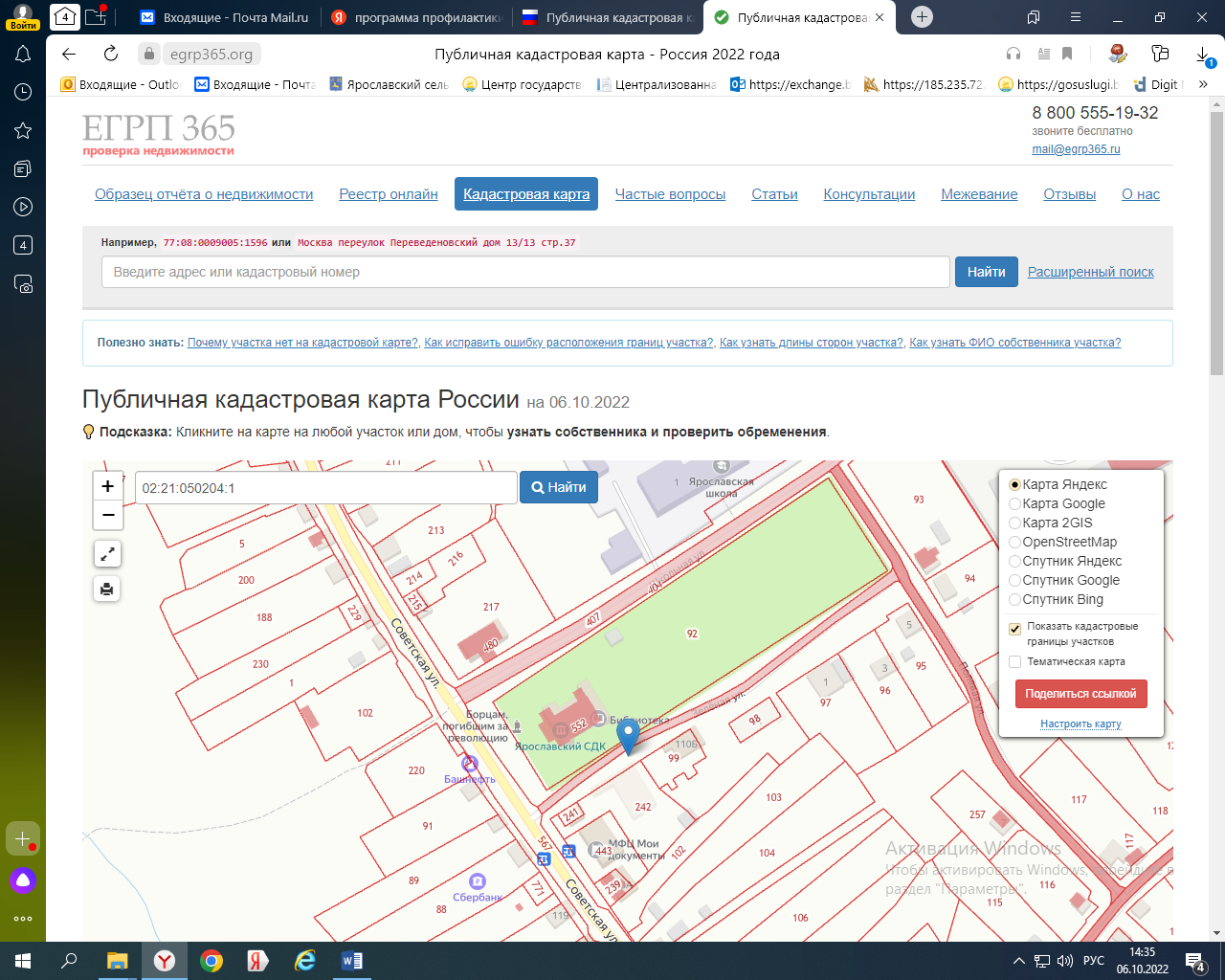 Ул. 2000 года,16 А0,752железобетонное6населениенаселение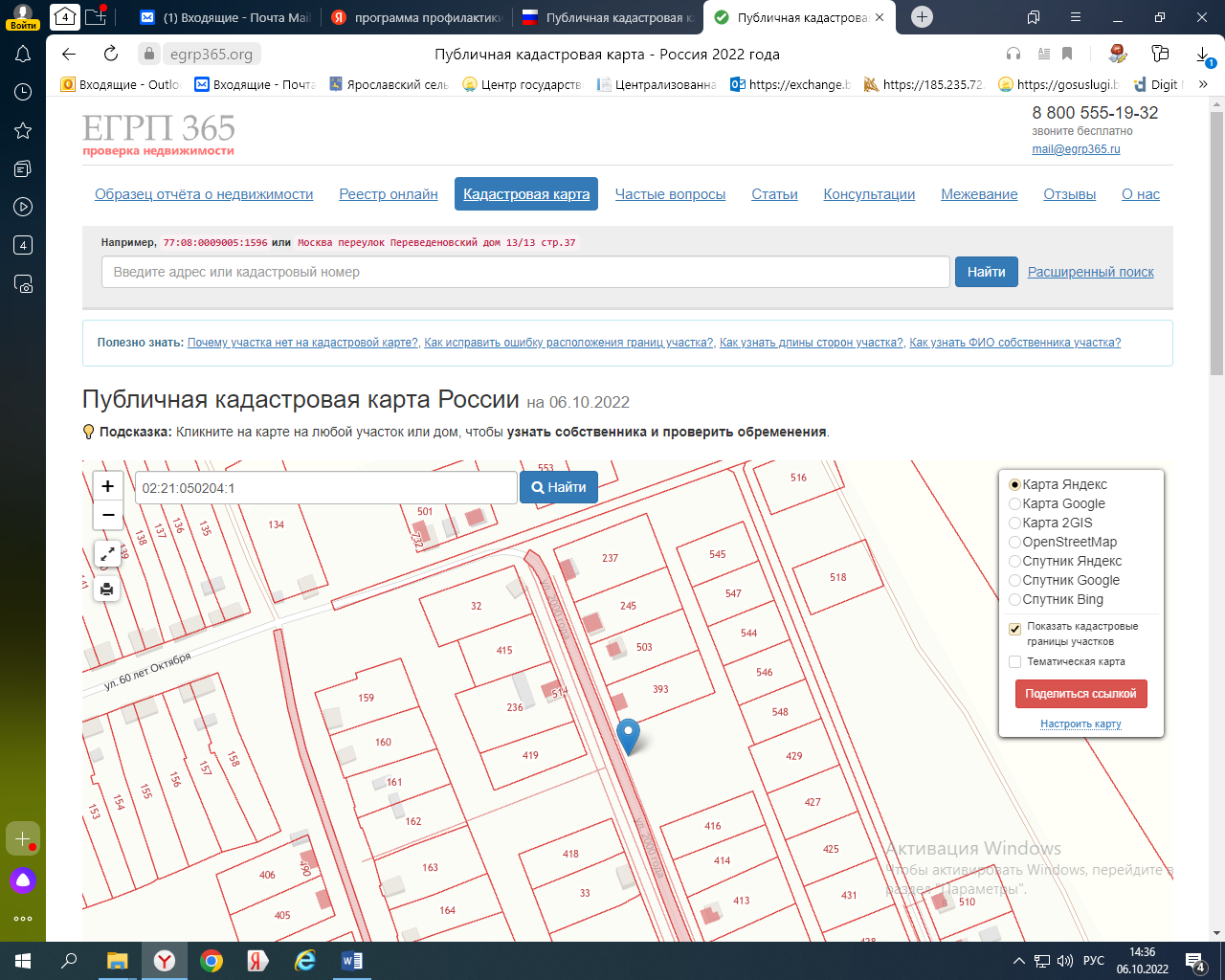 Ул. Солнечная 1В0,752железобетонное6населениенаселение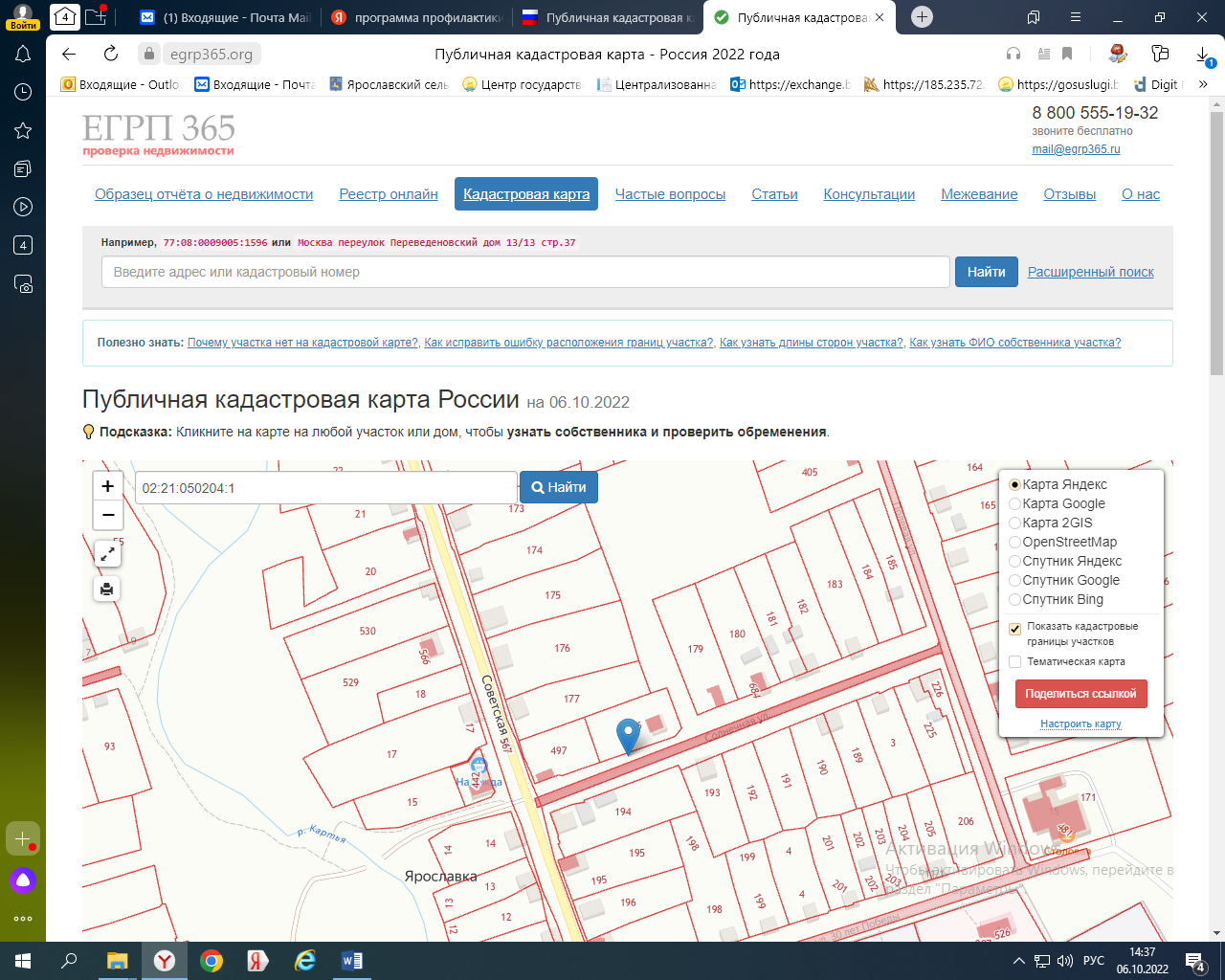 Ул. Советская, 173 Б0,752железобетонное6населениенаселение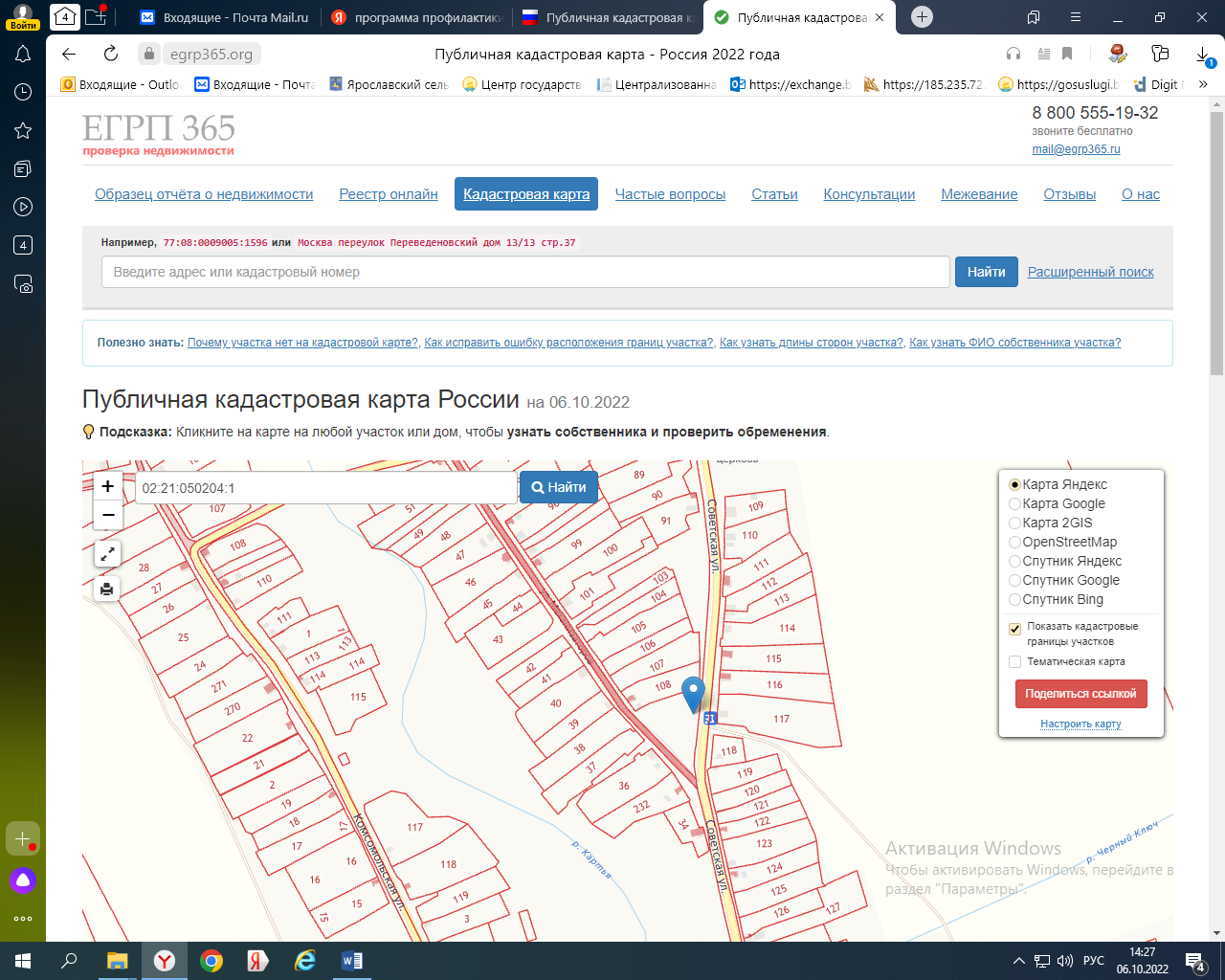 Ул. Механизаторов,13А0,752железобетонное6населениенаселение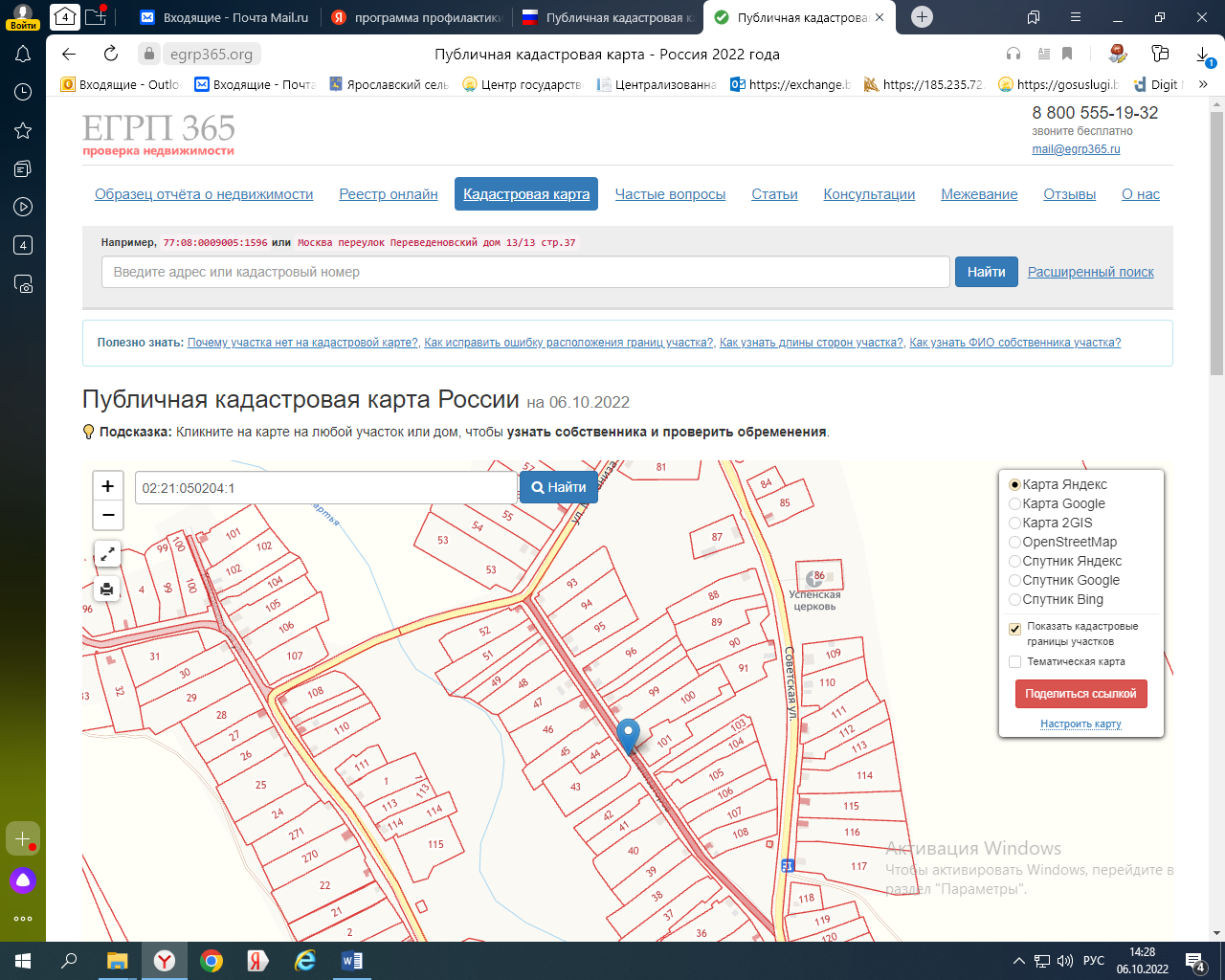 Ул. Комсомольская,143А0,752железобетонное6населениенаселение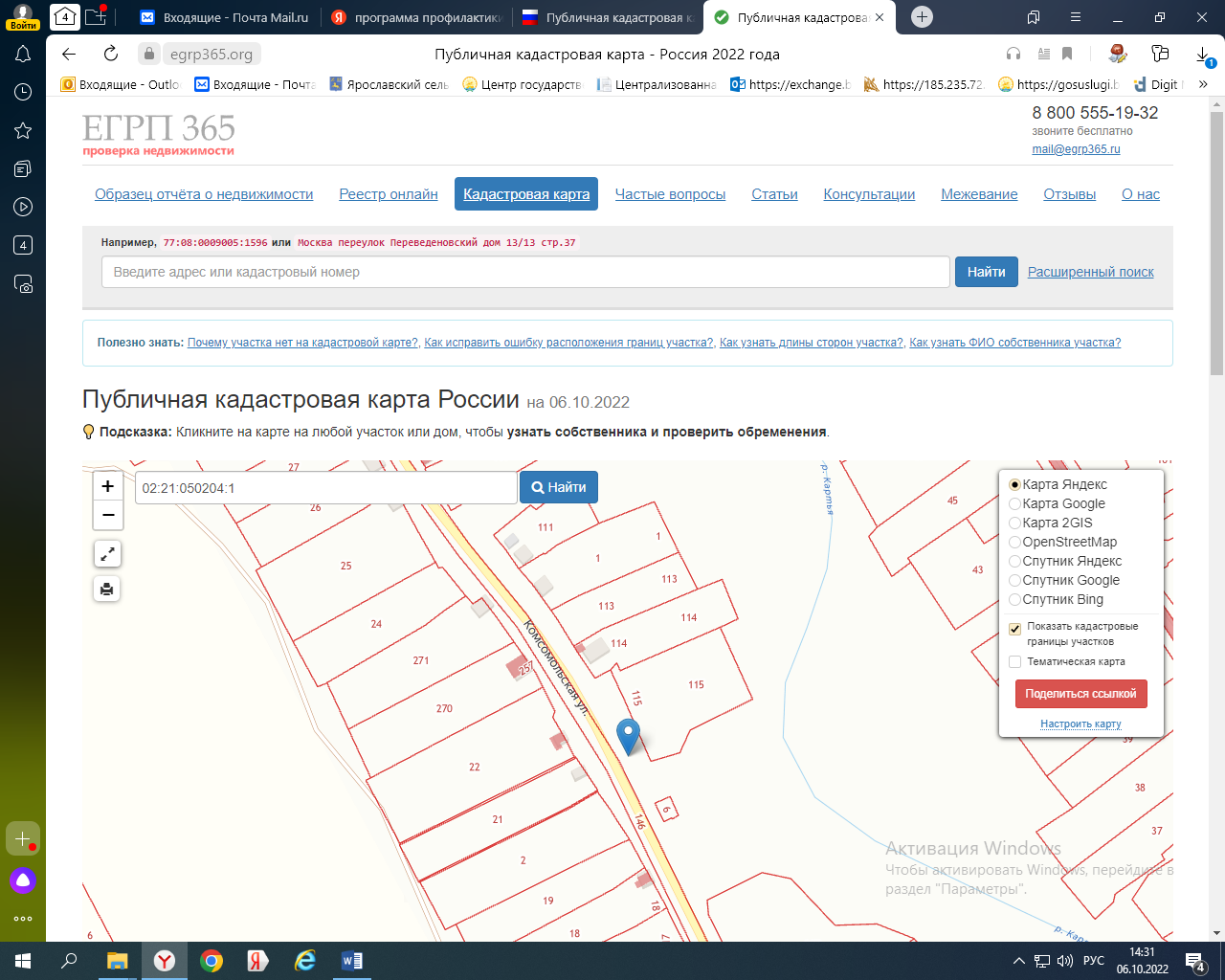 Ул. Комсомольская,2А0,752железобетонное6населениенаселение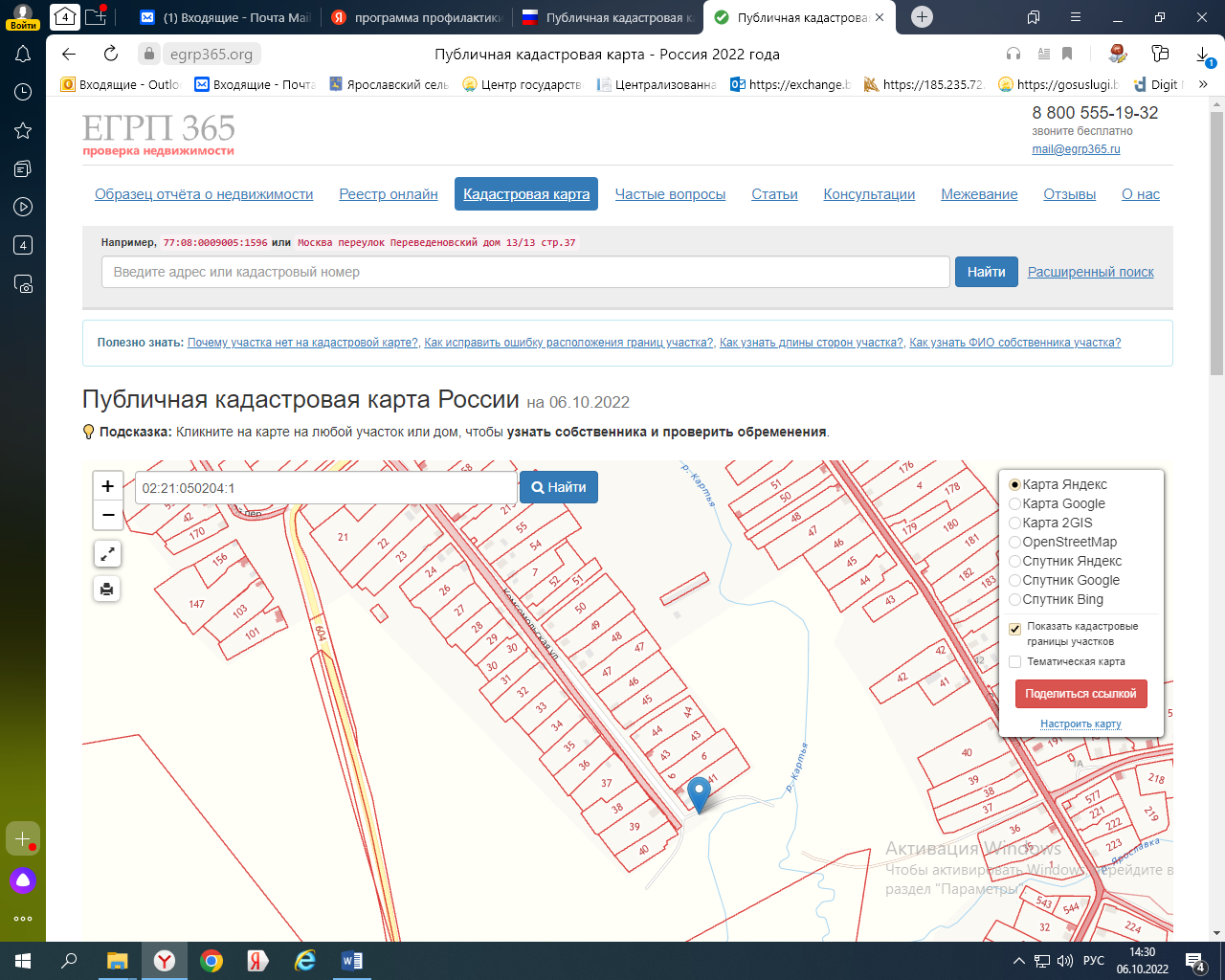 Ул. Советская,173А0,751асфальт2Магазин ГОРМагазин ГОР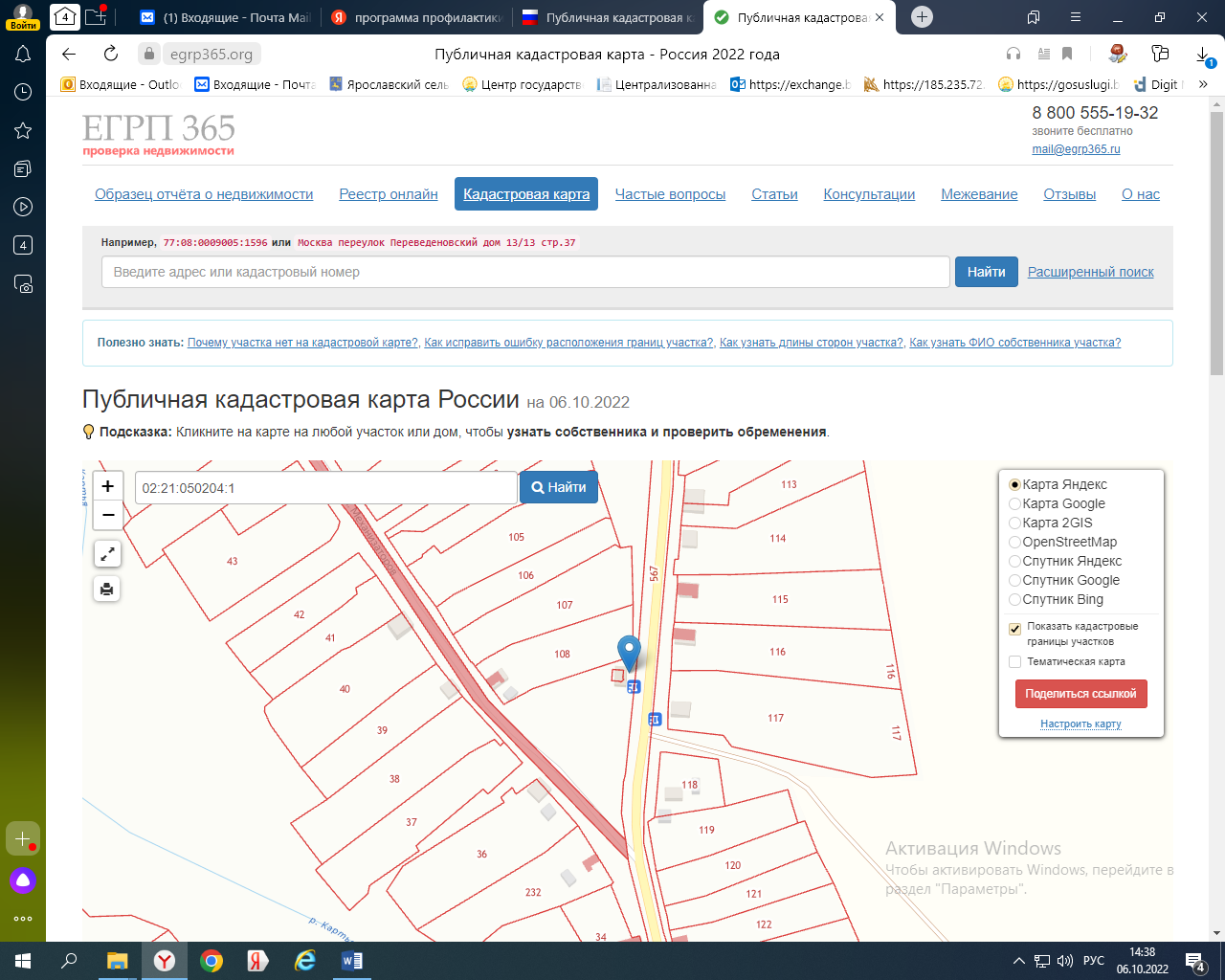 